DOKUZ EYLÜL ÜNİVERSİTESİ TIP FAKÜLTESİTıp Doktorluğu 2021-2022 Öğretim YılıDönem 1-1.Yarı Yıl (Güz Dönemi) Eğitim ProgramıBlok-1: Tıbba Giriş 101 (TIG 1101) / 04.10.2021-03.12.2021DOKUZ EYLÜL ÜNİVERSİTESİ TIP FAKÜLTESİTıp Doktorluğu 2021-2022 Öğretim YılıDönem 1-1.Yarı Yıl (Güz Dönemi) Eğitim ProgramıBlok-1: Tıbba Giriş 101 (TIG 1101) / 04.10.2021-03.12.2021DOKUZ EYLÜL ÜNİVERSİTESİ TIP FAKÜLTESİTıp Doktorluğu 2021-2022 Öğretim YılıDönem 1-1.Yarı Yıl (Güz Dönemi) Eğitim ProgramıBlok-1: Tıbba Giriş 101 (TIG 1101) / 04.10.2021-03.12.2021BLOKLA İLİŞKİLİ İDARİ KURULLARBLOKLA İLİŞKİLİ İDARİ KURULLARBLOKLA İLİŞKİLİ EĞİTİM SORUMLULARIBLOKLA İLİŞKİLİ EĞİTİM SORUMLULARIBLOKLA İLİŞKİLİ EĞİTİM SORUMLULARIBLOK-1 KURULUBLOK-1 KURULUKURAMSAL SUNUMLARKURAMSAL SUNUMLARKURAMSAL SUNUMLARBLOK KURULU ÜYELERİ:BAŞKAN: Dr.Tuncay KÜME (Tel:24416)BAŞKAN YARDIMCISI: Dr. Çiğdem ERESEN YAZICIOĞLU (24607)BAŞKAN YARDIMCISI: Dr.Belgin ÜNAL (Tel:24009)ÜYE: Dr.Rıdvan ATİLLA (Tel:22702)ÜYE: Dr.Tufan ÇANKAYA (Tel:23671)ÜYE: Gülgün OKTAY (Tel:24402)BLOK KURULU ÜYELERİ:BAŞKAN: Dr.Tuncay KÜME (Tel:24416)BAŞKAN YARDIMCISI: Dr. Çiğdem ERESEN YAZICIOĞLU (24607)BAŞKAN YARDIMCISI: Dr.Belgin ÜNAL (Tel:24009)ÜYE: Dr.Rıdvan ATİLLA (Tel:22702)ÜYE: Dr.Tufan ÇANKAYA (Tel:23671)ÜYE: Gülgün OKTAY (Tel:24402)BİLGİ DANIŞMANLARI: ACİL SERVİS ANABİLİM DALI: Dr.Rıdvan ATİLLA (Tel:22702)BİOFİZİK ANABİLİM DALI: Dr.Çağdaş GÜDÜCÜ (Tel:24498)FİZYOLOJİ ANABİLİM DALI: Dr.Osman AÇIKGÖZ (Tel:24456)GENETİK ANABİLİM DALI: Dr.Tufan ÇANKAYA (Tel:23671)HALK SAĞLIĞI ANABİLİM DALI: Dr.Belgin ÜNAL (Tel:24009)TIBBİ BİYOKİMYA ANABİLİM DALI: Dr.Nilgün YENER (Tel:24413)TIBBİ BİYOLOJİ ANABİLİM DALI: Dr.H. Ogün SERCAN (Tel:24623)TIP TARİHİ VE ETİK ANABİLİM DALI: Dr.Cemal Hüseyin GÜVERCİN (Tel:24006)BİLGİ DANIŞMANLARI: ACİL SERVİS ANABİLİM DALI: Dr.Rıdvan ATİLLA (Tel:22702)BİOFİZİK ANABİLİM DALI: Dr.Çağdaş GÜDÜCÜ (Tel:24498)FİZYOLOJİ ANABİLİM DALI: Dr.Osman AÇIKGÖZ (Tel:24456)GENETİK ANABİLİM DALI: Dr.Tufan ÇANKAYA (Tel:23671)HALK SAĞLIĞI ANABİLİM DALI: Dr.Belgin ÜNAL (Tel:24009)TIBBİ BİYOKİMYA ANABİLİM DALI: Dr.Nilgün YENER (Tel:24413)TIBBİ BİYOLOJİ ANABİLİM DALI: Dr.H. Ogün SERCAN (Tel:24623)TIP TARİHİ VE ETİK ANABİLİM DALI: Dr.Cemal Hüseyin GÜVERCİN (Tel:24006)BİLGİ DANIŞMANLARI: ACİL SERVİS ANABİLİM DALI: Dr.Rıdvan ATİLLA (Tel:22702)BİOFİZİK ANABİLİM DALI: Dr.Çağdaş GÜDÜCÜ (Tel:24498)FİZYOLOJİ ANABİLİM DALI: Dr.Osman AÇIKGÖZ (Tel:24456)GENETİK ANABİLİM DALI: Dr.Tufan ÇANKAYA (Tel:23671)HALK SAĞLIĞI ANABİLİM DALI: Dr.Belgin ÜNAL (Tel:24009)TIBBİ BİYOKİMYA ANABİLİM DALI: Dr.Nilgün YENER (Tel:24413)TIBBİ BİYOLOJİ ANABİLİM DALI: Dr.H. Ogün SERCAN (Tel:24623)TIP TARİHİ VE ETİK ANABİLİM DALI: Dr.Cemal Hüseyin GÜVERCİN (Tel:24006)DÖNEM-1 KURULUDÖNEM-1 KURULUUYGULAMALARUYGULAMALARUYGULAMALARDÖNEM KURULU ÜYELERİ:DEKAN YARDIMCISI: Dr.Aydan ÖZKÜTÜK (Tel:22202)BAŞKAN: Dr.Tuncay KÜME (Tel:24416)BAŞKAN YARDIMCISI: Dr.Serap CİLAKER MIÇILI (Tel:24567)MÜFREDAT KURULU BAŞKANI: Dr.Berna MUSAL (Tel:24680)DEĞERLENDİRME SORUMLUSU: Dr.Serap KONAKÇI (Tel:24686)BLOK-1 BAŞKANI: Dr.Tuncay KÜME (Tel:24416)BLOK-2 BAŞKANI: Dr.Ogün SERCAN (Tel:24623)BLOK-3 BAŞKANI: Dr.Seda ÖZBAL (Tel:24560)BLOK-4 BAŞKANI: Dr.Çetin PEKÇETİN (Tel:24559)MESLEKSEL BECERİLER SORUMLUSU: Dr.Berfu OFLAS (Tel:22252)TEMEL İLETİŞİM BECERİLERİ SORUMLUSU: Dr.Sema OZAN (Tel:29309)ALAN ÇALIŞMASI SORUMLUSU: Dr.Hatice ŞİMŞEK KESKİN (Tel:24010)KLİNİĞE GİRİŞ SORUMLUSU: Dr.Nilgün ÖZÇAKAR(Tel:24952)ÖZEL ÇALIŞMA MODÜLÜ SORUMLUSU: Dr.Rıdvan ATİLLA (Tel:22702)ÜYE: Dr.Mehmet Ali ÖKTEM (Tel:24500)ÜYE: Dr.Osman AÇIKGÖZ (Tel:24456)ÜYE: Dr.Belgin ÜNAL (Tel:24009)DÖNEM KURULU ÜYELERİ:DEKAN YARDIMCISI: Dr.Aydan ÖZKÜTÜK (Tel:22202)BAŞKAN: Dr.Tuncay KÜME (Tel:24416)BAŞKAN YARDIMCISI: Dr.Serap CİLAKER MIÇILI (Tel:24567)MÜFREDAT KURULU BAŞKANI: Dr.Berna MUSAL (Tel:24680)DEĞERLENDİRME SORUMLUSU: Dr.Serap KONAKÇI (Tel:24686)BLOK-1 BAŞKANI: Dr.Tuncay KÜME (Tel:24416)BLOK-2 BAŞKANI: Dr.Ogün SERCAN (Tel:24623)BLOK-3 BAŞKANI: Dr.Seda ÖZBAL (Tel:24560)BLOK-4 BAŞKANI: Dr.Çetin PEKÇETİN (Tel:24559)MESLEKSEL BECERİLER SORUMLUSU: Dr.Berfu OFLAS (Tel:22252)TEMEL İLETİŞİM BECERİLERİ SORUMLUSU: Dr.Sema OZAN (Tel:29309)ALAN ÇALIŞMASI SORUMLUSU: Dr.Hatice ŞİMŞEK KESKİN (Tel:24010)KLİNİĞE GİRİŞ SORUMLUSU: Dr.Nilgün ÖZÇAKAR(Tel:24952)ÖZEL ÇALIŞMA MODÜLÜ SORUMLUSU: Dr.Rıdvan ATİLLA (Tel:22702)ÜYE: Dr.Mehmet Ali ÖKTEM (Tel:24500)ÜYE: Dr.Osman AÇIKGÖZ (Tel:24456)ÜYE: Dr.Belgin ÜNAL (Tel:24009)UYGULAMA GÖREVLİLERİ:UYGULAMA-01: Dr.Oğuz ALTUNGÖZ (Tel:24605), Dr.Sefa KIZILDAĞ (Tel:24613)UYGULAMA-02: Dr.Tuncay KÜME (Tel:24416)	UYGULAMA-03: Dr.Tuncay KÜME (Tel:24416)UYGULAMA-04: Dr.Canan ÇOKER (Tel:24404), Dr.Semra KOÇTÜRK (Tel:24407)UYGULAMA-05: Dr. Oğuz ALTUNGÖZ (Tel:24605), Dr.Zeynep YÜCE (Tel:24608)UYGULAMA GÖREVLİLERİ:UYGULAMA-01: Dr.Oğuz ALTUNGÖZ (Tel:24605), Dr.Sefa KIZILDAĞ (Tel:24613)UYGULAMA-02: Dr.Tuncay KÜME (Tel:24416)	UYGULAMA-03: Dr.Tuncay KÜME (Tel:24416)UYGULAMA-04: Dr.Canan ÇOKER (Tel:24404), Dr.Semra KOÇTÜRK (Tel:24407)UYGULAMA-05: Dr. Oğuz ALTUNGÖZ (Tel:24605), Dr.Zeynep YÜCE (Tel:24608)UYGULAMA GÖREVLİLERİ:UYGULAMA-01: Dr.Oğuz ALTUNGÖZ (Tel:24605), Dr.Sefa KIZILDAĞ (Tel:24613)UYGULAMA-02: Dr.Tuncay KÜME (Tel:24416)	UYGULAMA-03: Dr.Tuncay KÜME (Tel:24416)UYGULAMA-04: Dr.Canan ÇOKER (Tel:24404), Dr.Semra KOÇTÜRK (Tel:24407)UYGULAMA-05: Dr. Oğuz ALTUNGÖZ (Tel:24605), Dr.Zeynep YÜCE (Tel:24608)DÖNEM KURULU ÜYELERİ:DEKAN YARDIMCISI: Dr.Aydan ÖZKÜTÜK (Tel:22202)BAŞKAN: Dr.Tuncay KÜME (Tel:24416)BAŞKAN YARDIMCISI: Dr.Serap CİLAKER MIÇILI (Tel:24567)MÜFREDAT KURULU BAŞKANI: Dr.Berna MUSAL (Tel:24680)DEĞERLENDİRME SORUMLUSU: Dr.Serap KONAKÇI (Tel:24686)BLOK-1 BAŞKANI: Dr.Tuncay KÜME (Tel:24416)BLOK-2 BAŞKANI: Dr.Ogün SERCAN (Tel:24623)BLOK-3 BAŞKANI: Dr.Seda ÖZBAL (Tel:24560)BLOK-4 BAŞKANI: Dr.Çetin PEKÇETİN (Tel:24559)MESLEKSEL BECERİLER SORUMLUSU: Dr.Berfu OFLAS (Tel:22252)TEMEL İLETİŞİM BECERİLERİ SORUMLUSU: Dr.Sema OZAN (Tel:29309)ALAN ÇALIŞMASI SORUMLUSU: Dr.Hatice ŞİMŞEK KESKİN (Tel:24010)KLİNİĞE GİRİŞ SORUMLUSU: Dr.Nilgün ÖZÇAKAR(Tel:24952)ÖZEL ÇALIŞMA MODÜLÜ SORUMLUSU: Dr.Rıdvan ATİLLA (Tel:22702)ÜYE: Dr.Mehmet Ali ÖKTEM (Tel:24500)ÜYE: Dr.Osman AÇIKGÖZ (Tel:24456)ÜYE: Dr.Belgin ÜNAL (Tel:24009)DÖNEM KURULU ÜYELERİ:DEKAN YARDIMCISI: Dr.Aydan ÖZKÜTÜK (Tel:22202)BAŞKAN: Dr.Tuncay KÜME (Tel:24416)BAŞKAN YARDIMCISI: Dr.Serap CİLAKER MIÇILI (Tel:24567)MÜFREDAT KURULU BAŞKANI: Dr.Berna MUSAL (Tel:24680)DEĞERLENDİRME SORUMLUSU: Dr.Serap KONAKÇI (Tel:24686)BLOK-1 BAŞKANI: Dr.Tuncay KÜME (Tel:24416)BLOK-2 BAŞKANI: Dr.Ogün SERCAN (Tel:24623)BLOK-3 BAŞKANI: Dr.Seda ÖZBAL (Tel:24560)BLOK-4 BAŞKANI: Dr.Çetin PEKÇETİN (Tel:24559)MESLEKSEL BECERİLER SORUMLUSU: Dr.Berfu OFLAS (Tel:22252)TEMEL İLETİŞİM BECERİLERİ SORUMLUSU: Dr.Sema OZAN (Tel:29309)ALAN ÇALIŞMASI SORUMLUSU: Dr.Hatice ŞİMŞEK KESKİN (Tel:24010)KLİNİĞE GİRİŞ SORUMLUSU: Dr.Nilgün ÖZÇAKAR(Tel:24952)ÖZEL ÇALIŞMA MODÜLÜ SORUMLUSU: Dr.Rıdvan ATİLLA (Tel:22702)ÜYE: Dr.Mehmet Ali ÖKTEM (Tel:24500)ÜYE: Dr.Osman AÇIKGÖZ (Tel:24456)ÜYE: Dr.Belgin ÜNAL (Tel:24009)HEKİMLİK BECERİLERİ ve DEĞERLERİ HEKİMLİK BECERİLERİ ve DEĞERLERİ HEKİMLİK BECERİLERİ ve DEĞERLERİ DÖNEM KURULU ÜYELERİ:DEKAN YARDIMCISI: Dr.Aydan ÖZKÜTÜK (Tel:22202)BAŞKAN: Dr.Tuncay KÜME (Tel:24416)BAŞKAN YARDIMCISI: Dr.Serap CİLAKER MIÇILI (Tel:24567)MÜFREDAT KURULU BAŞKANI: Dr.Berna MUSAL (Tel:24680)DEĞERLENDİRME SORUMLUSU: Dr.Serap KONAKÇI (Tel:24686)BLOK-1 BAŞKANI: Dr.Tuncay KÜME (Tel:24416)BLOK-2 BAŞKANI: Dr.Ogün SERCAN (Tel:24623)BLOK-3 BAŞKANI: Dr.Seda ÖZBAL (Tel:24560)BLOK-4 BAŞKANI: Dr.Çetin PEKÇETİN (Tel:24559)MESLEKSEL BECERİLER SORUMLUSU: Dr.Berfu OFLAS (Tel:22252)TEMEL İLETİŞİM BECERİLERİ SORUMLUSU: Dr.Sema OZAN (Tel:29309)ALAN ÇALIŞMASI SORUMLUSU: Dr.Hatice ŞİMŞEK KESKİN (Tel:24010)KLİNİĞE GİRİŞ SORUMLUSU: Dr.Nilgün ÖZÇAKAR(Tel:24952)ÖZEL ÇALIŞMA MODÜLÜ SORUMLUSU: Dr.Rıdvan ATİLLA (Tel:22702)ÜYE: Dr.Mehmet Ali ÖKTEM (Tel:24500)ÜYE: Dr.Osman AÇIKGÖZ (Tel:24456)ÜYE: Dr.Belgin ÜNAL (Tel:24009)DÖNEM KURULU ÜYELERİ:DEKAN YARDIMCISI: Dr.Aydan ÖZKÜTÜK (Tel:22202)BAŞKAN: Dr.Tuncay KÜME (Tel:24416)BAŞKAN YARDIMCISI: Dr.Serap CİLAKER MIÇILI (Tel:24567)MÜFREDAT KURULU BAŞKANI: Dr.Berna MUSAL (Tel:24680)DEĞERLENDİRME SORUMLUSU: Dr.Serap KONAKÇI (Tel:24686)BLOK-1 BAŞKANI: Dr.Tuncay KÜME (Tel:24416)BLOK-2 BAŞKANI: Dr.Ogün SERCAN (Tel:24623)BLOK-3 BAŞKANI: Dr.Seda ÖZBAL (Tel:24560)BLOK-4 BAŞKANI: Dr.Çetin PEKÇETİN (Tel:24559)MESLEKSEL BECERİLER SORUMLUSU: Dr.Berfu OFLAS (Tel:22252)TEMEL İLETİŞİM BECERİLERİ SORUMLUSU: Dr.Sema OZAN (Tel:29309)ALAN ÇALIŞMASI SORUMLUSU: Dr.Hatice ŞİMŞEK KESKİN (Tel:24010)KLİNİĞE GİRİŞ SORUMLUSU: Dr.Nilgün ÖZÇAKAR(Tel:24952)ÖZEL ÇALIŞMA MODÜLÜ SORUMLUSU: Dr.Rıdvan ATİLLA (Tel:22702)ÜYE: Dr.Mehmet Ali ÖKTEM (Tel:24500)ÜYE: Dr.Osman AÇIKGÖZ (Tel:24456)ÜYE: Dr.Belgin ÜNAL (Tel:24009)DÖNEM I SORUMLULARI:ALAN ÇALIŞMASI: Dr.Hatice ŞİMŞEK KESKİN (Tel: 24010)KLİNİĞE GİRİŞ: Dr.Nilgün ÖZÇAKAR (Tel:24952)MESLEKSEL BECERİLER: Dr.Berfu OFLAS (Tel:22252)TEMEL İLETİŞİM BECERİLERİ: Dr.Esin ERGÖNÜL (Tel:24684)DÖNEM I SORUMLULARI:ALAN ÇALIŞMASI: Dr.Hatice ŞİMŞEK KESKİN (Tel: 24010)KLİNİĞE GİRİŞ: Dr.Nilgün ÖZÇAKAR (Tel:24952)MESLEKSEL BECERİLER: Dr.Berfu OFLAS (Tel:22252)TEMEL İLETİŞİM BECERİLERİ: Dr.Esin ERGÖNÜL (Tel:24684)DÖNEM I SORUMLULARI:ALAN ÇALIŞMASI: Dr.Hatice ŞİMŞEK KESKİN (Tel: 24010)KLİNİĞE GİRİŞ: Dr.Nilgün ÖZÇAKAR (Tel:24952)MESLEKSEL BECERİLER: Dr.Berfu OFLAS (Tel:22252)TEMEL İLETİŞİM BECERİLERİ: Dr.Esin ERGÖNÜL (Tel:24684)DÖNEM KURULU ÜYELERİ:DEKAN YARDIMCISI: Dr.Aydan ÖZKÜTÜK (Tel:22202)BAŞKAN: Dr.Tuncay KÜME (Tel:24416)BAŞKAN YARDIMCISI: Dr.Serap CİLAKER MIÇILI (Tel:24567)MÜFREDAT KURULU BAŞKANI: Dr.Berna MUSAL (Tel:24680)DEĞERLENDİRME SORUMLUSU: Dr.Serap KONAKÇI (Tel:24686)BLOK-1 BAŞKANI: Dr.Tuncay KÜME (Tel:24416)BLOK-2 BAŞKANI: Dr.Ogün SERCAN (Tel:24623)BLOK-3 BAŞKANI: Dr.Seda ÖZBAL (Tel:24560)BLOK-4 BAŞKANI: Dr.Çetin PEKÇETİN (Tel:24559)MESLEKSEL BECERİLER SORUMLUSU: Dr.Berfu OFLAS (Tel:22252)TEMEL İLETİŞİM BECERİLERİ SORUMLUSU: Dr.Sema OZAN (Tel:29309)ALAN ÇALIŞMASI SORUMLUSU: Dr.Hatice ŞİMŞEK KESKİN (Tel:24010)KLİNİĞE GİRİŞ SORUMLUSU: Dr.Nilgün ÖZÇAKAR(Tel:24952)ÖZEL ÇALIŞMA MODÜLÜ SORUMLUSU: Dr.Rıdvan ATİLLA (Tel:22702)ÜYE: Dr.Mehmet Ali ÖKTEM (Tel:24500)ÜYE: Dr.Osman AÇIKGÖZ (Tel:24456)ÜYE: Dr.Belgin ÜNAL (Tel:24009)DÖNEM KURULU ÜYELERİ:DEKAN YARDIMCISI: Dr.Aydan ÖZKÜTÜK (Tel:22202)BAŞKAN: Dr.Tuncay KÜME (Tel:24416)BAŞKAN YARDIMCISI: Dr.Serap CİLAKER MIÇILI (Tel:24567)MÜFREDAT KURULU BAŞKANI: Dr.Berna MUSAL (Tel:24680)DEĞERLENDİRME SORUMLUSU: Dr.Serap KONAKÇI (Tel:24686)BLOK-1 BAŞKANI: Dr.Tuncay KÜME (Tel:24416)BLOK-2 BAŞKANI: Dr.Ogün SERCAN (Tel:24623)BLOK-3 BAŞKANI: Dr.Seda ÖZBAL (Tel:24560)BLOK-4 BAŞKANI: Dr.Çetin PEKÇETİN (Tel:24559)MESLEKSEL BECERİLER SORUMLUSU: Dr.Berfu OFLAS (Tel:22252)TEMEL İLETİŞİM BECERİLERİ SORUMLUSU: Dr.Sema OZAN (Tel:29309)ALAN ÇALIŞMASI SORUMLUSU: Dr.Hatice ŞİMŞEK KESKİN (Tel:24010)KLİNİĞE GİRİŞ SORUMLUSU: Dr.Nilgün ÖZÇAKAR(Tel:24952)ÖZEL ÇALIŞMA MODÜLÜ SORUMLUSU: Dr.Rıdvan ATİLLA (Tel:22702)ÜYE: Dr.Mehmet Ali ÖKTEM (Tel:24500)ÜYE: Dr.Osman AÇIKGÖZ (Tel:24456)ÜYE: Dr.Belgin ÜNAL (Tel:24009)ORTAK ZORUNLU DERSLERORTAK ZORUNLU DERSLERORTAK ZORUNLU DERSLERDÖNEM KURULU ÜYELERİ:DEKAN YARDIMCISI: Dr.Aydan ÖZKÜTÜK (Tel:22202)BAŞKAN: Dr.Tuncay KÜME (Tel:24416)BAŞKAN YARDIMCISI: Dr.Serap CİLAKER MIÇILI (Tel:24567)MÜFREDAT KURULU BAŞKANI: Dr.Berna MUSAL (Tel:24680)DEĞERLENDİRME SORUMLUSU: Dr.Serap KONAKÇI (Tel:24686)BLOK-1 BAŞKANI: Dr.Tuncay KÜME (Tel:24416)BLOK-2 BAŞKANI: Dr.Ogün SERCAN (Tel:24623)BLOK-3 BAŞKANI: Dr.Seda ÖZBAL (Tel:24560)BLOK-4 BAŞKANI: Dr.Çetin PEKÇETİN (Tel:24559)MESLEKSEL BECERİLER SORUMLUSU: Dr.Berfu OFLAS (Tel:22252)TEMEL İLETİŞİM BECERİLERİ SORUMLUSU: Dr.Sema OZAN (Tel:29309)ALAN ÇALIŞMASI SORUMLUSU: Dr.Hatice ŞİMŞEK KESKİN (Tel:24010)KLİNİĞE GİRİŞ SORUMLUSU: Dr.Nilgün ÖZÇAKAR(Tel:24952)ÖZEL ÇALIŞMA MODÜLÜ SORUMLUSU: Dr.Rıdvan ATİLLA (Tel:22702)ÜYE: Dr.Mehmet Ali ÖKTEM (Tel:24500)ÜYE: Dr.Osman AÇIKGÖZ (Tel:24456)ÜYE: Dr.Belgin ÜNAL (Tel:24009)DÖNEM KURULU ÜYELERİ:DEKAN YARDIMCISI: Dr.Aydan ÖZKÜTÜK (Tel:22202)BAŞKAN: Dr.Tuncay KÜME (Tel:24416)BAŞKAN YARDIMCISI: Dr.Serap CİLAKER MIÇILI (Tel:24567)MÜFREDAT KURULU BAŞKANI: Dr.Berna MUSAL (Tel:24680)DEĞERLENDİRME SORUMLUSU: Dr.Serap KONAKÇI (Tel:24686)BLOK-1 BAŞKANI: Dr.Tuncay KÜME (Tel:24416)BLOK-2 BAŞKANI: Dr.Ogün SERCAN (Tel:24623)BLOK-3 BAŞKANI: Dr.Seda ÖZBAL (Tel:24560)BLOK-4 BAŞKANI: Dr.Çetin PEKÇETİN (Tel:24559)MESLEKSEL BECERİLER SORUMLUSU: Dr.Berfu OFLAS (Tel:22252)TEMEL İLETİŞİM BECERİLERİ SORUMLUSU: Dr.Sema OZAN (Tel:29309)ALAN ÇALIŞMASI SORUMLUSU: Dr.Hatice ŞİMŞEK KESKİN (Tel:24010)KLİNİĞE GİRİŞ SORUMLUSU: Dr.Nilgün ÖZÇAKAR(Tel:24952)ÖZEL ÇALIŞMA MODÜLÜ SORUMLUSU: Dr.Rıdvan ATİLLA (Tel:22702)ÜYE: Dr.Mehmet Ali ÖKTEM (Tel:24500)ÜYE: Dr.Osman AÇIKGÖZ (Tel:24456)ÜYE: Dr.Belgin ÜNAL (Tel:24009)DERS KOORDİNATÖRLERİ:ATATÜRK İLKELERİ VE İNKİLAP TARİHİ:  Öğr.Gör. Ferah AYYILMAZ ARASİNGİLİZCE:  Öğr.Gör. Dilay DURAK ve  Öğr.Gör. İdil HÜRELKARİYER PLANLAMA: Dr.Tuncay KÜME (Tel:24416)TÜRK DİLİ:  Öğr.Gör. Aliye ERGÜLDERS KOORDİNATÖRLERİ:ATATÜRK İLKELERİ VE İNKİLAP TARİHİ:  Öğr.Gör. Ferah AYYILMAZ ARASİNGİLİZCE:  Öğr.Gör. Dilay DURAK ve  Öğr.Gör. İdil HÜRELKARİYER PLANLAMA: Dr.Tuncay KÜME (Tel:24416)TÜRK DİLİ:  Öğr.Gör. Aliye ERGÜLDERS KOORDİNATÖRLERİ:ATATÜRK İLKELERİ VE İNKİLAP TARİHİ:  Öğr.Gör. Ferah AYYILMAZ ARASİNGİLİZCE:  Öğr.Gör. Dilay DURAK ve  Öğr.Gör. İdil HÜRELKARİYER PLANLAMA: Dr.Tuncay KÜME (Tel:24416)TÜRK DİLİ:  Öğr.Gör. Aliye ERGÜLSunumlar sabah yüz yüze, öğleden sonra uzaktan çevrim içi yöntemleriyle yapılacaktır.Sunumlar sabah yüz yüze, öğleden sonra uzaktan çevrim içi yöntemleriyle yapılacaktır.Sunumlar sabah yüz yüze, öğleden sonra uzaktan çevrim içi yöntemleriyle yapılacaktır.TELİF HAKLARI DOKUZ EYLÜL ÜNİVERSİTESİ TIP FAKÜLTESİNE AİTTİR. © 2021-22TELİF HAKLARI DOKUZ EYLÜL ÜNİVERSİTESİ TIP FAKÜLTESİNE AİTTİR. © 2021-22DOKUZ EYLÜL ÜNİVERSİTESİ TIP FAKÜLTESİTıp Doktorluğu 2021-2022 Öğretim YılıEntegre Tıp Ders Bloğu Hakkında Genel BilgilerDOKUZ EYLÜL ÜNİVERSİTESİ TIP FAKÜLTESİTıp Doktorluğu 2021-2022 Öğretim YılıEntegre Tıp Ders Bloğu Hakkında Genel BilgilerDOKUZ EYLÜL ÜNİVERSİTESİ TIP FAKÜLTESİTıp Doktorluğu 2021-2022 Öğretim YılıEntegre Tıp Ders Bloğu Hakkında Genel BilgilerDOKUZ EYLÜL ÜNİVERSİTESİ TIP FAKÜLTESİTıp Doktorluğu 2021-2022 Öğretim YılıEntegre Tıp Ders Bloğu Hakkında Genel BilgilerDOKUZ EYLÜL ÜNİVERSİTESİ TIP FAKÜLTESİTıp Doktorluğu 2021-2022 Öğretim YılıEntegre Tıp Ders Bloğu Hakkında Genel BilgilerDOKUZ EYLÜL ÜNİVERSİTESİ TIP FAKÜLTESİTıp Doktorluğu 2021-2022 Öğretim YılıEntegre Tıp Ders Bloğu Hakkında Genel BilgilerBLOK KİMLİĞİBLOK KİMLİĞİBLOK KİMLİĞİBLOK ZAMANIBLOK ZAMANIBLOK ZAMANIBLOK ZAMANIBLOK ZAMANIBLOK NO’SUBLOK NO’SUBlok-1DÖNEMİDÖNEMİDönem-1Dönem-1Dönem-1BLOK ADIBLOK ADITıbba GirişYARIYILI (DÖNEMİ)YARIYILI (DÖNEMİ)1. YARIYILGÜZ DÖNEMİGÜZ DÖNEMİBLOK KODUBLOK KODUTIG 1101TARİH ARALIĞI (SÜRESİ)TARİH ARALIĞI (SÜRESİ)04.10.2021-03.12.20219 HAFTA9 HAFTABLOK TANITIMIBLOK TANITIMIBLOK TANITIMIBLOK TANITIMIBLOK TANITIMIBLOK TANITIMIBLOK TANITIMIBLOK TANITIMIAMACIAMACIÖğrencilerin tıp alanına ve/veya hekimlik mesleğine girişini (tanışmasını) ve adaptasyonunu (benimsemesini) sağlamaktır. Öğrencilerin tıp alanına ve/veya hekimlik mesleğine girişini (tanışmasını) ve adaptasyonunu (benimsemesini) sağlamaktır. Öğrencilerin tıp alanına ve/veya hekimlik mesleğine girişini (tanışmasını) ve adaptasyonunu (benimsemesini) sağlamaktır. Öğrencilerin tıp alanına ve/veya hekimlik mesleğine girişini (tanışmasını) ve adaptasyonunu (benimsemesini) sağlamaktır. Öğrencilerin tıp alanına ve/veya hekimlik mesleğine girişini (tanışmasını) ve adaptasyonunu (benimsemesini) sağlamaktır. Öğrencilerin tıp alanına ve/veya hekimlik mesleğine girişini (tanışmasını) ve adaptasyonunu (benimsemesini) sağlamaktır. GENEL İÇERİĞİGENEL İÇERİĞİİnsanın fiziksel bir varlık olarak olarak kimyasal/biyokimyasal yapısı ve biyolojik bir varlık olarak biyolojik/hücresel yapısı ve bazı işlevleri tanımlanacaktır. Ayrıca tıp/ sağlık alanı ile ilgili olarak temel halk sağlığı kavramları ve ilk yardım uygulamaları açıklanacaktır.İnsanın fiziksel bir varlık olarak olarak kimyasal/biyokimyasal yapısı ve biyolojik bir varlık olarak biyolojik/hücresel yapısı ve bazı işlevleri tanımlanacaktır. Ayrıca tıp/ sağlık alanı ile ilgili olarak temel halk sağlığı kavramları ve ilk yardım uygulamaları açıklanacaktır.İnsanın fiziksel bir varlık olarak olarak kimyasal/biyokimyasal yapısı ve biyolojik bir varlık olarak biyolojik/hücresel yapısı ve bazı işlevleri tanımlanacaktır. Ayrıca tıp/ sağlık alanı ile ilgili olarak temel halk sağlığı kavramları ve ilk yardım uygulamaları açıklanacaktır.İnsanın fiziksel bir varlık olarak olarak kimyasal/biyokimyasal yapısı ve biyolojik bir varlık olarak biyolojik/hücresel yapısı ve bazı işlevleri tanımlanacaktır. Ayrıca tıp/ sağlık alanı ile ilgili olarak temel halk sağlığı kavramları ve ilk yardım uygulamaları açıklanacaktır.İnsanın fiziksel bir varlık olarak olarak kimyasal/biyokimyasal yapısı ve biyolojik bir varlık olarak biyolojik/hücresel yapısı ve bazı işlevleri tanımlanacaktır. Ayrıca tıp/ sağlık alanı ile ilgili olarak temel halk sağlığı kavramları ve ilk yardım uygulamaları açıklanacaktır.İnsanın fiziksel bir varlık olarak olarak kimyasal/biyokimyasal yapısı ve biyolojik bir varlık olarak biyolojik/hücresel yapısı ve bazı işlevleri tanımlanacaktır. Ayrıca tıp/ sağlık alanı ile ilgili olarak temel halk sağlığı kavramları ve ilk yardım uygulamaları açıklanacaktır.KURAMSAL (TEORİK~ SUNUMLAR ve UYGULAMALAR) DERS KONULARI KURAMSAL (TEORİK~ SUNUMLAR ve UYGULAMALAR) DERS KONULARI KURAMSAL (TEORİK~ SUNUMLAR ve UYGULAMALAR) DERS KONULARI Tıbbi Biyoloji: Ökaryotik hücre yapısı, hücre döngüsünün ve kalıtımın temellerini açıklayabilme.Hücrenin genetik temelini ve bilgi akışını tartışabilme (BB)Kalıtımın temellerini tanımlayabilme ve hücre yapısı (BB)Kromozom anomalileri ve kalıtım mekanizmalarını açıklayabilme (BK)Ökaryot hücre döngüsünün ve bölünmesinin temellerini açıklayabilme (BK)Mendelian kalıtımı açıklayabilme (BK)Tıbbi Genetik: Kalıtımın temellerini açıklayabilme.Mendelian kalıtımı açıklayabilme (BK)Polimorfizm kavramını açıklayabilme ve toplum genetiği (BK)Tıp Tarihi ve EtikTıbbın yöntem bilgisi konusunda bilgi sahibi olma (BK)Tıbbi Biyoloji: Ökaryotik hücre yapısı, hücre döngüsünün ve kalıtımın temellerini açıklayabilme.Hücrenin genetik temelini ve bilgi akışını tartışabilme (BB)Kalıtımın temellerini tanımlayabilme ve hücre yapısı (BB)Kromozom anomalileri ve kalıtım mekanizmalarını açıklayabilme (BK)Ökaryot hücre döngüsünün ve bölünmesinin temellerini açıklayabilme (BK)Mendelian kalıtımı açıklayabilme (BK)Tıbbi Genetik: Kalıtımın temellerini açıklayabilme.Mendelian kalıtımı açıklayabilme (BK)Polimorfizm kavramını açıklayabilme ve toplum genetiği (BK)Tıp Tarihi ve EtikTıbbın yöntem bilgisi konusunda bilgi sahibi olma (BK)Tıbbi Biyoloji: Ökaryotik hücre yapısı, hücre döngüsünün ve kalıtımın temellerini açıklayabilme.Hücrenin genetik temelini ve bilgi akışını tartışabilme (BB)Kalıtımın temellerini tanımlayabilme ve hücre yapısı (BB)Kromozom anomalileri ve kalıtım mekanizmalarını açıklayabilme (BK)Ökaryot hücre döngüsünün ve bölünmesinin temellerini açıklayabilme (BK)Mendelian kalıtımı açıklayabilme (BK)Tıbbi Genetik: Kalıtımın temellerini açıklayabilme.Mendelian kalıtımı açıklayabilme (BK)Polimorfizm kavramını açıklayabilme ve toplum genetiği (BK)Tıp Tarihi ve EtikTıbbın yöntem bilgisi konusunda bilgi sahibi olma (BK)Tıbbi Biyoloji: Ökaryotik hücre yapısı, hücre döngüsünün ve kalıtımın temellerini açıklayabilme.Hücrenin genetik temelini ve bilgi akışını tartışabilme (BB)Kalıtımın temellerini tanımlayabilme ve hücre yapısı (BB)Kromozom anomalileri ve kalıtım mekanizmalarını açıklayabilme (BK)Ökaryot hücre döngüsünün ve bölünmesinin temellerini açıklayabilme (BK)Mendelian kalıtımı açıklayabilme (BK)Tıbbi Genetik: Kalıtımın temellerini açıklayabilme.Mendelian kalıtımı açıklayabilme (BK)Polimorfizm kavramını açıklayabilme ve toplum genetiği (BK)Tıp Tarihi ve EtikTıbbın yöntem bilgisi konusunda bilgi sahibi olma (BK)Tıbbi Biyoloji: Ökaryotik hücre yapısı, hücre döngüsünün ve kalıtımın temellerini açıklayabilme.Hücrenin genetik temelini ve bilgi akışını tartışabilme (BB)Kalıtımın temellerini tanımlayabilme ve hücre yapısı (BB)Kromozom anomalileri ve kalıtım mekanizmalarını açıklayabilme (BK)Ökaryot hücre döngüsünün ve bölünmesinin temellerini açıklayabilme (BK)Mendelian kalıtımı açıklayabilme (BK)Tıbbi Genetik: Kalıtımın temellerini açıklayabilme.Mendelian kalıtımı açıklayabilme (BK)Polimorfizm kavramını açıklayabilme ve toplum genetiği (BK)Tıp Tarihi ve EtikTıbbın yöntem bilgisi konusunda bilgi sahibi olma (BK)Acil Tıp: Ölüm ve yaşam kavramları ile acil uygulamaları açıklayabilme.Erişkinde temel yaşam desteği uygulayabilme (P)Sık karşılaşılan acil durumlara temel müdahale basamaklarını açıklayabilme(BB)Bilim, Sanat ve TıpTıbba önemli katkıları olan bilim insanlarını tanımlayabilme (BK), tıbbın edebiyat ve sanatla bağlantısını anlayabilme (BK)Biyofizik:Elektrik yük, kuvvet, enerji, manyetik alan gibi kavramları tanımlayabilme(BK)Halk Sağlığı: Sağlık-hastalık, halk sağlığı sorunlarını ve basamaklı sağlık hizmetlerinin temellerini açıklayabilme. Birinci, ikinci ve üçüncü basamak sağlık hizmetlerinin özelliklerini sıralayabilme (BB)Sağlık –hastalık kavramını açıklayabilme (BK)Sağlık problemlerine halk sağlığı bakış açısını açıklayabilme (BK)Tıbbi Biyokimya: Organik bileşikler ve canlılığın biyokimyasal temelleri  açıklayabilme.Asit-baz dengesi, tampon sistemleri tartışabilme (BK)Canlılığın biyokimyasal temelini açıklayabilme, (BK)İnsan hücrelerinin nasıl enerji sağladığını anlatabilme (BB)Organik bileşiklerin yapısal özelliklerini tanımlayabilme, sınıflandırabilme (BB)Acil Tıp: Ölüm ve yaşam kavramları ile acil uygulamaları açıklayabilme.Erişkinde temel yaşam desteği uygulayabilme (P)Sık karşılaşılan acil durumlara temel müdahale basamaklarını açıklayabilme(BB)Bilim, Sanat ve TıpTıbba önemli katkıları olan bilim insanlarını tanımlayabilme (BK), tıbbın edebiyat ve sanatla bağlantısını anlayabilme (BK)Biyofizik:Elektrik yük, kuvvet, enerji, manyetik alan gibi kavramları tanımlayabilme(BK)Halk Sağlığı: Sağlık-hastalık, halk sağlığı sorunlarını ve basamaklı sağlık hizmetlerinin temellerini açıklayabilme. Birinci, ikinci ve üçüncü basamak sağlık hizmetlerinin özelliklerini sıralayabilme (BB)Sağlık –hastalık kavramını açıklayabilme (BK)Sağlık problemlerine halk sağlığı bakış açısını açıklayabilme (BK)Tıbbi Biyokimya: Organik bileşikler ve canlılığın biyokimyasal temelleri  açıklayabilme.Asit-baz dengesi, tampon sistemleri tartışabilme (BK)Canlılığın biyokimyasal temelini açıklayabilme, (BK)İnsan hücrelerinin nasıl enerji sağladığını anlatabilme (BB)Organik bileşiklerin yapısal özelliklerini tanımlayabilme, sınıflandırabilme (BB)Acil Tıp: Ölüm ve yaşam kavramları ile acil uygulamaları açıklayabilme.Erişkinde temel yaşam desteği uygulayabilme (P)Sık karşılaşılan acil durumlara temel müdahale basamaklarını açıklayabilme(BB)Bilim, Sanat ve TıpTıbba önemli katkıları olan bilim insanlarını tanımlayabilme (BK), tıbbın edebiyat ve sanatla bağlantısını anlayabilme (BK)Biyofizik:Elektrik yük, kuvvet, enerji, manyetik alan gibi kavramları tanımlayabilme(BK)Halk Sağlığı: Sağlık-hastalık, halk sağlığı sorunlarını ve basamaklı sağlık hizmetlerinin temellerini açıklayabilme. Birinci, ikinci ve üçüncü basamak sağlık hizmetlerinin özelliklerini sıralayabilme (BB)Sağlık –hastalık kavramını açıklayabilme (BK)Sağlık problemlerine halk sağlığı bakış açısını açıklayabilme (BK)Tıbbi Biyokimya: Organik bileşikler ve canlılığın biyokimyasal temelleri  açıklayabilme.Asit-baz dengesi, tampon sistemleri tartışabilme (BK)Canlılığın biyokimyasal temelini açıklayabilme, (BK)İnsan hücrelerinin nasıl enerji sağladığını anlatabilme (BB)Organik bileşiklerin yapısal özelliklerini tanımlayabilme, sınıflandırabilme (BB)Tıbbi Biyoloji: Ökaryotik hücre yapısı, hücre döngüsünün ve kalıtımın temellerini açıklayabilme.Hücrenin genetik temelini ve bilgi akışını tartışabilme (BB)Kalıtımın temellerini tanımlayabilme ve hücre yapısı (BB)Kromozom anomalileri ve kalıtım mekanizmalarını açıklayabilme (BK)Ökaryot hücre döngüsünün ve bölünmesinin temellerini açıklayabilme (BK)Mendelian kalıtımı açıklayabilme (BK)Tıbbi Genetik: Kalıtımın temellerini açıklayabilme.Mendelian kalıtımı açıklayabilme (BK)Polimorfizm kavramını açıklayabilme ve toplum genetiği (BK)Tıp Tarihi ve EtikTıbbın yöntem bilgisi konusunda bilgi sahibi olma (BK)Tıbbi Biyoloji: Ökaryotik hücre yapısı, hücre döngüsünün ve kalıtımın temellerini açıklayabilme.Hücrenin genetik temelini ve bilgi akışını tartışabilme (BB)Kalıtımın temellerini tanımlayabilme ve hücre yapısı (BB)Kromozom anomalileri ve kalıtım mekanizmalarını açıklayabilme (BK)Ökaryot hücre döngüsünün ve bölünmesinin temellerini açıklayabilme (BK)Mendelian kalıtımı açıklayabilme (BK)Tıbbi Genetik: Kalıtımın temellerini açıklayabilme.Mendelian kalıtımı açıklayabilme (BK)Polimorfizm kavramını açıklayabilme ve toplum genetiği (BK)Tıp Tarihi ve EtikTıbbın yöntem bilgisi konusunda bilgi sahibi olma (BK)Tıbbi Biyoloji: Ökaryotik hücre yapısı, hücre döngüsünün ve kalıtımın temellerini açıklayabilme.Hücrenin genetik temelini ve bilgi akışını tartışabilme (BB)Kalıtımın temellerini tanımlayabilme ve hücre yapısı (BB)Kromozom anomalileri ve kalıtım mekanizmalarını açıklayabilme (BK)Ökaryot hücre döngüsünün ve bölünmesinin temellerini açıklayabilme (BK)Mendelian kalıtımı açıklayabilme (BK)Tıbbi Genetik: Kalıtımın temellerini açıklayabilme.Mendelian kalıtımı açıklayabilme (BK)Polimorfizm kavramını açıklayabilme ve toplum genetiği (BK)Tıp Tarihi ve EtikTıbbın yöntem bilgisi konusunda bilgi sahibi olma (BK)Tıbbi Biyoloji: Ökaryotik hücre yapısı, hücre döngüsünün ve kalıtımın temellerini açıklayabilme.Hücrenin genetik temelini ve bilgi akışını tartışabilme (BB)Kalıtımın temellerini tanımlayabilme ve hücre yapısı (BB)Kromozom anomalileri ve kalıtım mekanizmalarını açıklayabilme (BK)Ökaryot hücre döngüsünün ve bölünmesinin temellerini açıklayabilme (BK)Mendelian kalıtımı açıklayabilme (BK)Tıbbi Genetik: Kalıtımın temellerini açıklayabilme.Mendelian kalıtımı açıklayabilme (BK)Polimorfizm kavramını açıklayabilme ve toplum genetiği (BK)Tıp Tarihi ve EtikTıbbın yöntem bilgisi konusunda bilgi sahibi olma (BK)Tıbbi Biyoloji: Ökaryotik hücre yapısı, hücre döngüsünün ve kalıtımın temellerini açıklayabilme.Hücrenin genetik temelini ve bilgi akışını tartışabilme (BB)Kalıtımın temellerini tanımlayabilme ve hücre yapısı (BB)Kromozom anomalileri ve kalıtım mekanizmalarını açıklayabilme (BK)Ökaryot hücre döngüsünün ve bölünmesinin temellerini açıklayabilme (BK)Mendelian kalıtımı açıklayabilme (BK)Tıbbi Genetik: Kalıtımın temellerini açıklayabilme.Mendelian kalıtımı açıklayabilme (BK)Polimorfizm kavramını açıklayabilme ve toplum genetiği (BK)Tıp Tarihi ve EtikTıbbın yöntem bilgisi konusunda bilgi sahibi olma (BK)Acil Tıp: Ölüm ve yaşam kavramları ile acil uygulamaları açıklayabilme.Erişkinde temel yaşam desteği uygulayabilme (P)Sık karşılaşılan acil durumlara temel müdahale basamaklarını açıklayabilme(BB)Bilim, Sanat ve TıpTıbba önemli katkıları olan bilim insanlarını tanımlayabilme (BK), tıbbın edebiyat ve sanatla bağlantısını anlayabilme (BK)Biyofizik:Elektrik yük, kuvvet, enerji, manyetik alan gibi kavramları tanımlayabilme(BK)Halk Sağlığı: Sağlık-hastalık, halk sağlığı sorunlarını ve basamaklı sağlık hizmetlerinin temellerini açıklayabilme. Birinci, ikinci ve üçüncü basamak sağlık hizmetlerinin özelliklerini sıralayabilme (BB)Sağlık –hastalık kavramını açıklayabilme (BK)Sağlık problemlerine halk sağlığı bakış açısını açıklayabilme (BK)Tıbbi Biyokimya: Organik bileşikler ve canlılığın biyokimyasal temelleri  açıklayabilme.Asit-baz dengesi, tampon sistemleri tartışabilme (BK)Canlılığın biyokimyasal temelini açıklayabilme, (BK)İnsan hücrelerinin nasıl enerji sağladığını anlatabilme (BB)Organik bileşiklerin yapısal özelliklerini tanımlayabilme, sınıflandırabilme (BB)Acil Tıp: Ölüm ve yaşam kavramları ile acil uygulamaları açıklayabilme.Erişkinde temel yaşam desteği uygulayabilme (P)Sık karşılaşılan acil durumlara temel müdahale basamaklarını açıklayabilme(BB)Bilim, Sanat ve TıpTıbba önemli katkıları olan bilim insanlarını tanımlayabilme (BK), tıbbın edebiyat ve sanatla bağlantısını anlayabilme (BK)Biyofizik:Elektrik yük, kuvvet, enerji, manyetik alan gibi kavramları tanımlayabilme(BK)Halk Sağlığı: Sağlık-hastalık, halk sağlığı sorunlarını ve basamaklı sağlık hizmetlerinin temellerini açıklayabilme. Birinci, ikinci ve üçüncü basamak sağlık hizmetlerinin özelliklerini sıralayabilme (BB)Sağlık –hastalık kavramını açıklayabilme (BK)Sağlık problemlerine halk sağlığı bakış açısını açıklayabilme (BK)Tıbbi Biyokimya: Organik bileşikler ve canlılığın biyokimyasal temelleri  açıklayabilme.Asit-baz dengesi, tampon sistemleri tartışabilme (BK)Canlılığın biyokimyasal temelini açıklayabilme, (BK)İnsan hücrelerinin nasıl enerji sağladığını anlatabilme (BB)Organik bileşiklerin yapısal özelliklerini tanımlayabilme, sınıflandırabilme (BB)Acil Tıp: Ölüm ve yaşam kavramları ile acil uygulamaları açıklayabilme.Erişkinde temel yaşam desteği uygulayabilme (P)Sık karşılaşılan acil durumlara temel müdahale basamaklarını açıklayabilme(BB)Bilim, Sanat ve TıpTıbba önemli katkıları olan bilim insanlarını tanımlayabilme (BK), tıbbın edebiyat ve sanatla bağlantısını anlayabilme (BK)Biyofizik:Elektrik yük, kuvvet, enerji, manyetik alan gibi kavramları tanımlayabilme(BK)Halk Sağlığı: Sağlık-hastalık, halk sağlığı sorunlarını ve basamaklı sağlık hizmetlerinin temellerini açıklayabilme. Birinci, ikinci ve üçüncü basamak sağlık hizmetlerinin özelliklerini sıralayabilme (BB)Sağlık –hastalık kavramını açıklayabilme (BK)Sağlık problemlerine halk sağlığı bakış açısını açıklayabilme (BK)Tıbbi Biyokimya: Organik bileşikler ve canlılığın biyokimyasal temelleri  açıklayabilme.Asit-baz dengesi, tampon sistemleri tartışabilme (BK)Canlılığın biyokimyasal temelini açıklayabilme, (BK)İnsan hücrelerinin nasıl enerji sağladığını anlatabilme (BB)Organik bileşiklerin yapısal özelliklerini tanımlayabilme, sınıflandırabilme (BB)UYGULAMALI (PRATİK~ HEKİMLİK BECERİLERİ VE DEĞERLERİ) DERS KONULARI UYGULAMALI (PRATİK~ HEKİMLİK BECERİLERİ VE DEĞERLERİ) DERS KONULARI UYGULAMALI (PRATİK~ HEKİMLİK BECERİLERİ VE DEĞERLERİ) DERS KONULARI UYGULAMALI (PRATİK~ HEKİMLİK BECERİLERİ VE DEĞERLERİ) DERS KONULARI UYGULAMALI (PRATİK~ HEKİMLİK BECERİLERİ VE DEĞERLERİ) DERS KONULARI Acil Tıp: Ölüm ve yaşam kavramları ile acil uygulamaları açıklayabilme.Erişkinde temel yaşam desteği uygulayabilme (P)Sık karşılaşılan acil durumlara temel müdahale basamaklarını açıklayabilme(BB)Bilim, Sanat ve TıpTıbba önemli katkıları olan bilim insanlarını tanımlayabilme (BK), tıbbın edebiyat ve sanatla bağlantısını anlayabilme (BK)Biyofizik:Elektrik yük, kuvvet, enerji, manyetik alan gibi kavramları tanımlayabilme(BK)Halk Sağlığı: Sağlık-hastalık, halk sağlığı sorunlarını ve basamaklı sağlık hizmetlerinin temellerini açıklayabilme. Birinci, ikinci ve üçüncü basamak sağlık hizmetlerinin özelliklerini sıralayabilme (BB)Sağlık –hastalık kavramını açıklayabilme (BK)Sağlık problemlerine halk sağlığı bakış açısını açıklayabilme (BK)Tıbbi Biyokimya: Organik bileşikler ve canlılığın biyokimyasal temelleri  açıklayabilme.Asit-baz dengesi, tampon sistemleri tartışabilme (BK)Canlılığın biyokimyasal temelini açıklayabilme, (BK)İnsan hücrelerinin nasıl enerji sağladığını anlatabilme (BB)Organik bileşiklerin yapısal özelliklerini tanımlayabilme, sınıflandırabilme (BB)Acil Tıp: Ölüm ve yaşam kavramları ile acil uygulamaları açıklayabilme.Erişkinde temel yaşam desteği uygulayabilme (P)Sık karşılaşılan acil durumlara temel müdahale basamaklarını açıklayabilme(BB)Bilim, Sanat ve TıpTıbba önemli katkıları olan bilim insanlarını tanımlayabilme (BK), tıbbın edebiyat ve sanatla bağlantısını anlayabilme (BK)Biyofizik:Elektrik yük, kuvvet, enerji, manyetik alan gibi kavramları tanımlayabilme(BK)Halk Sağlığı: Sağlık-hastalık, halk sağlığı sorunlarını ve basamaklı sağlık hizmetlerinin temellerini açıklayabilme. Birinci, ikinci ve üçüncü basamak sağlık hizmetlerinin özelliklerini sıralayabilme (BB)Sağlık –hastalık kavramını açıklayabilme (BK)Sağlık problemlerine halk sağlığı bakış açısını açıklayabilme (BK)Tıbbi Biyokimya: Organik bileşikler ve canlılığın biyokimyasal temelleri  açıklayabilme.Asit-baz dengesi, tampon sistemleri tartışabilme (BK)Canlılığın biyokimyasal temelini açıklayabilme, (BK)İnsan hücrelerinin nasıl enerji sağladığını anlatabilme (BB)Organik bileşiklerin yapısal özelliklerini tanımlayabilme, sınıflandırabilme (BB)Acil Tıp: Ölüm ve yaşam kavramları ile acil uygulamaları açıklayabilme.Erişkinde temel yaşam desteği uygulayabilme (P)Sık karşılaşılan acil durumlara temel müdahale basamaklarını açıklayabilme(BB)Bilim, Sanat ve TıpTıbba önemli katkıları olan bilim insanlarını tanımlayabilme (BK), tıbbın edebiyat ve sanatla bağlantısını anlayabilme (BK)Biyofizik:Elektrik yük, kuvvet, enerji, manyetik alan gibi kavramları tanımlayabilme(BK)Halk Sağlığı: Sağlık-hastalık, halk sağlığı sorunlarını ve basamaklı sağlık hizmetlerinin temellerini açıklayabilme. Birinci, ikinci ve üçüncü basamak sağlık hizmetlerinin özelliklerini sıralayabilme (BB)Sağlık –hastalık kavramını açıklayabilme (BK)Sağlık problemlerine halk sağlığı bakış açısını açıklayabilme (BK)Tıbbi Biyokimya: Organik bileşikler ve canlılığın biyokimyasal temelleri  açıklayabilme.Asit-baz dengesi, tampon sistemleri tartışabilme (BK)Canlılığın biyokimyasal temelini açıklayabilme, (BK)İnsan hücrelerinin nasıl enerji sağladığını anlatabilme (BB)Organik bileşiklerin yapısal özelliklerini tanımlayabilme, sınıflandırabilme (BB)Alan Çalışması (ASM Ziyareti):Sağlık kurumlarını, işleyişini, birbirleri arasındaki hiyerarşik ilişkilerini tanımlayabilme Mesleksel Beceriler:El Yıkayabilme (P) ve Steril Eldiven Giyebilme (P)Alan Çalışması (ASM Ziyareti):Sağlık kurumlarını, işleyişini, birbirleri arasındaki hiyerarşik ilişkilerini tanımlayabilme Mesleksel Beceriler:El Yıkayabilme (P) ve Steril Eldiven Giyebilme (P)Alan Çalışması (ASM Ziyareti):Sağlık kurumlarını, işleyişini, birbirleri arasındaki hiyerarşik ilişkilerini tanımlayabilme Mesleksel Beceriler:El Yıkayabilme (P) ve Steril Eldiven Giyebilme (P)Alan Çalışması (ASM Ziyareti):Sağlık kurumlarını, işleyişini, birbirleri arasındaki hiyerarşik ilişkilerini tanımlayabilme Mesleksel Beceriler:El Yıkayabilme (P) ve Steril Eldiven Giyebilme (P)Alan Çalışması (ASM Ziyareti):Sağlık kurumlarını, işleyişini, birbirleri arasındaki hiyerarşik ilişkilerini tanımlayabilme Mesleksel Beceriler:El Yıkayabilme (P) ve Steril Eldiven Giyebilme (P)TELİF HAKLARI DOKUZ EYLÜL ÜNİVERSİTESİ TIP FAKÜLTESİNE AİTTİR. © 2021-22TELİF HAKLARI DOKUZ EYLÜL ÜNİVERSİTESİ TIP FAKÜLTESİNE AİTTİR. © 2021-22TELİF HAKLARI DOKUZ EYLÜL ÜNİVERSİTESİ TIP FAKÜLTESİNE AİTTİR. © 2021-22TELİF HAKLARI DOKUZ EYLÜL ÜNİVERSİTESİ TIP FAKÜLTESİNE AİTTİR. © 2021-2204 Ekim 2021-08 Ekim 2021   04 Ekim 2021-08 Ekim 2021   04 Ekim 2021-08 Ekim 2021   04 Ekim 2021-08 Ekim 2021   1.Hafta (Açılış Haftası)1.Hafta (Açılış Haftası)1.Hafta (Açılış Haftası)1.Hafta (Açılış Haftası)1.Hafta (Açılış Haftası)1.Hafta (Açılış Haftası)04.10.202105.10.202106.10.202106.10.202106.10.202107.10.202108.10.202108.10.202110:00-10:4510:00-10:45TANITIM SUNUMU-03Uzaktan Çevrim İçi (Sakai)Dekanlık10:00-10:23: Sağlık Kampüsü Olanaklarının Tanıtımı, Yunus KARSLI10:23-10:45: Öğrenci İşleri Tanıtımı, Birsen AĞIRGÖLTANITIM SUNUMU-08Uzaktan Çevrim İçi (Sakai)DekanlıkTıp Eğitimi Öğrenci Bloğu ve Akran Danışmanlığı TanıtımıSedenay SİFİLTANITIM SUNUMU-08Uzaktan Çevrim İçi (Sakai)DekanlıkTıp Eğitimi Öğrenci Bloğu ve Akran Danışmanlığı TanıtımıSedenay SİFİLTANITIM SUNUMU-13Uzaktan Çevrim İçi (Sakai)DekanlıkMesleksel Beceriler Eğitimi TanıtımıDr.Berfu OFLASTANITIM SUNUMU-13Uzaktan Çevrim İçi (Sakai)DekanlıkMesleksel Beceriler Eğitimi TanıtımıDr.Berfu OFLASTIP EĞİTİMİ İÇİN İPUÇLARI-01Uzaktan Çevrim İçiTıp EğitimiÖğrenme Stratejileri (Ders Çalışma Teknikleri)Dr.Serap KONAKÇITIP EĞİTİMİ İÇİN İPUÇLARI-01Uzaktan Çevrim İçiTıp EğitimiÖğrenme Stratejileri (Ders Çalışma Teknikleri)Dr.Serap KONAKÇI11:00-11:4511:00-11:45SAAT 10.30 TÖRENYüz Yüze (Tınaztepe Açık Hava Tiyatrosu)TIP FAKÜLTESİ AÇILIŞI TANITIM SUNUMU-04Uzaktan Çevrim İçi (Sakai)DekanlıkPandemi ÖnlemleriDr. Sema Alp ÇAVUŞTANITIM SUNUMU-09Uzaktan Çevrim İçiDekanlıkAkran Danışmanları-Öğrenci Grupları TanışmasıAkran Danışmanları11:15-11:45: 1-8.Grup11:45-12:15: 9-16.GrupTANITIM SUNUMU-09Uzaktan Çevrim İçiDekanlıkAkran Danışmanları-Öğrenci Grupları TanışmasıAkran Danışmanları11:15-11:45: 1-8.Grup11:45-12:15: 9-16.GrupTANITIM SUNUMU-14Uzaktan Çevrim İçi (Sakai)DekanlıkKliniğe Giriş Eğitimi TanıtımıDr.Nilgün ÖZÇAKARTANITIM SUNUMU-14Uzaktan Çevrim İçi (Sakai)DekanlıkKliniğe Giriş Eğitimi TanıtımıDr.Nilgün ÖZÇAKARTIP EĞİTİMİ İÇİN İPUÇLARI-01Uzaktan Çevrim İçiTıp EğitimiÖğrenme Stratejileri (Ders Çalışma Teknikleri)Dr.Serap KONAKÇITIP EĞİTİMİ İÇİN İPUÇLARI-01Uzaktan Çevrim İçiTıp EğitimiÖğrenme Stratejileri (Ders Çalışma Teknikleri)Dr.Serap KONAKÇI11:45-13:0011:45-13:00ÖĞLE TATİLİÖĞLE TATİLİÖĞLE TATİLİÖĞLE TATİLİÖĞLE TATİLİÖĞLE TATİLİÖĞLE TATİLİÖĞLE TATİLİ13:00-13:4513:00-13:45TANITIM SUNUMU-05Uzaktan Çevrim İçi (Sakai)Dekanlık13:00-13:23: Öğrenme Kaynakları Merkezi Tanıtımı, Mete KASİMBAŞOĞLU13:23-13:45: Kütüphane Tanıtımı, Deniz KILINÇ TANITIM SUNUMU-10Uzaktan Çevrim İçi (Sakai)DekanlıkÖğrenci Topluluklarının Tanıtımı13:00-13:15: EMSA13:15-13:30: TurkMISC13:30-13:45: DEBAT14:00-14:15: DETO14:15-14:30: SIHAT14:30-14:45 Düşün Bilim Sanat TopluluğuTANITIM SUNUMU-10Uzaktan Çevrim İçi (Sakai)DekanlıkÖğrenci Topluluklarının Tanıtımı13:00-13:15: EMSA13:15-13:30: TurkMISC13:30-13:45: DEBAT14:00-14:15: DETO14:15-14:30: SIHAT14:30-14:45 Düşün Bilim Sanat TopluluğuTANITIM SUNUMU-10Uzaktan Çevrim İçi (Sakai)DekanlıkÖğrenci Topluluklarının Tanıtımı13:00-13:15: EMSA13:15-13:30: TurkMISC13:30-13:45: DEBAT14:00-14:15: DETO14:15-14:30: SIHAT14:30-14:45 Düşün Bilim Sanat TopluluğuTANITIM SUNUMU-15Uzaktan Çevrim İçi (Sakai)İngilizce Eğitimi TanıtımıÖğr.Gör. Dilay  DURAKÖğr.Gör. İdil HÜRELTIP EĞİTİMİ İÇİN İPUÇLARI-02Uzaktan Çevrim İçi (Sakai)Tıp EğitimiTıpta Öğrenci Olmak ve Başarılı Tıp Eğitimi için İpuçları (Öğrenci Rolleri) Dr.Esin ERGÖNÜLTIP EĞİTİMİ İÇİN İPUÇLARI-02Uzaktan Çevrim İçi (Sakai)Tıp EğitimiTıpta Öğrenci Olmak ve Başarılı Tıp Eğitimi için İpuçları (Öğrenci Rolleri) Dr.Esin ERGÖNÜL14:00-14:4514:00-14:45TANITIM SUNUMU-06Uzaktan Çevrim İçi (Sakai)DekanlıkErasmus Programı Tanıtımı Dr. Çiğdem İÇKETANITIM SUNUMU-10Uzaktan Çevrim İçi (Sakai)DekanlıkÖğrenci Topluluklarının Tanıtımı13:00-13:15: EMSA13:15-13:30: TurkMISC13:30-13:45: DEBAT14:00-14:15: DETO14:15-14:30: SIHAT14:30-14:45 Düşün Bilim Sanat TopluluğuTANITIM SUNUMU-10Uzaktan Çevrim İçi (Sakai)DekanlıkÖğrenci Topluluklarının Tanıtımı13:00-13:15: EMSA13:15-13:30: TurkMISC13:30-13:45: DEBAT14:00-14:15: DETO14:15-14:30: SIHAT14:30-14:45 Düşün Bilim Sanat TopluluğuTANITIM SUNUMU-10Uzaktan Çevrim İçi (Sakai)DekanlıkÖğrenci Topluluklarının Tanıtımı13:00-13:15: EMSA13:15-13:30: TurkMISC13:30-13:45: DEBAT14:00-14:15: DETO14:15-14:30: SIHAT14:30-14:45 Düşün Bilim Sanat TopluluğuTANITIM SUNUMU-16Uzaktan Çevrim İçi (Sakai)Türk Dili Eğitimi TanıtımıÖğr.Gör.Aliye ERGÜLTIP EĞİTİMİ İÇİN İPUÇLARI-03Uzaktan Çevrim İçi (Sakai)Tıp Eğitimiİşler Yolunda Gitmediğinde Eğitim için İpuçlarıDr.Esin ERGÖNÜLTIP EĞİTİMİ İÇİN İPUÇLARI-03Uzaktan Çevrim İçi (Sakai)Tıp Eğitimiİşler Yolunda Gitmediğinde Eğitim için İpuçlarıDr.Esin ERGÖNÜL15:00-15:4515:00-15:45TANITIM SUNUMU-01Uzaktan Çevrim İçi (Youtube)Dekanlık15:00-15:23: Tıp Eğitiminin Tanıtımı, Dr. Aydan ÖZKÜTÜK 15:23-15:45: Dönem 1 Eğitiminin Tanıtımı, Dr. Tuncay KÜMETANITIM SUNUMU-07Uzaktan (Asenkron)Rektörlük-Sağlık Kültür ve Spor Dairesi Başkanlığı-Kütüphane ve Dokümantasyon Daire Başkanlığı-Dış İlişkiler Koordinatörlüğü-Engelsiz Dokuz Eylül Koordinatörlüğü-Kariyer Planlama ve Mezunlarla İlişkiler KoordinatörlüğüTANITIM SUNUMU-12Uzaktan Çevrim İçi (Sakai)DekanlıkTemel İletişim Becerileri Eğitimi TanıtımıDr.Sema OZANTANITIM SUNUMU-12Uzaktan Çevrim İçi (Sakai)DekanlıkTemel İletişim Becerileri Eğitimi TanıtımıDr.Sema OZANTANITIM SUNUMU-12Uzaktan Çevrim İçi (Sakai)DekanlıkTemel İletişim Becerileri Eğitimi TanıtımıDr.Sema OZANTANITIM SUNUMU-17Uzaktan Çevrim İçi (Sakai)Atatürk İlkeleri Ve İnkilap Tarihi Eğitimi TanıtımıÖğr.Gör.Ferah AYYILMAZ ARAS 16:00-16:4516:00-16:45TANITIM SUNUMU-02Uzaktan Çevrim İçi (Youtube)DekanlıkSakai Uzaktan Öğretim Sistemi TanıtımıDr. Hikmet GÜMÜŞTANITIM SUNUMU-07Uzaktan (Asenkron)Rektörlük-Sağlık Kültür ve Spor Dairesi Başkanlığı-Kütüphane ve Dokümantasyon Daire Başkanlığı-Dış İlişkiler Koordinatörlüğü-Engelsiz Dokuz Eylül Koordinatörlüğü-Kariyer Planlama ve Mezunlarla İlişkiler KoordinatörlüğüTANITIM SUNUMU-11Uzaktan Çevrim İçi (Sakai)DekanlıkKariyer Planlama Eğitimi TanıtımıDr.Tuncay KÜMETANITIM SUNUMU-11Uzaktan Çevrim İçi (Sakai)DekanlıkKariyer Planlama Eğitimi TanıtımıDr.Tuncay KÜMETANITIM SUNUMU-11Uzaktan Çevrim İçi (Sakai)DekanlıkKariyer Planlama Eğitimi TanıtımıDr.Tuncay KÜMETELİF HAKLARI DOKUZ EYLÜL ÜNİVERSİTESİ TIP FAKÜLTESİNE AİTTİR. © 2021-22TELİF HAKLARI DOKUZ EYLÜL ÜNİVERSİTESİ TIP FAKÜLTESİNE AİTTİR. © 2021-22TELİF HAKLARI DOKUZ EYLÜL ÜNİVERSİTESİ TIP FAKÜLTESİNE AİTTİR. © 2021-22TELİF HAKLARI DOKUZ EYLÜL ÜNİVERSİTESİ TIP FAKÜLTESİNE AİTTİR. © 2021-2211 Ekim 2021-15 Ekim 202111 Ekim 2021-15 Ekim 202111 Ekim 2021-15 Ekim 202111 Ekim 2021-15 Ekim 20212.Hafta2.Hafta2.Hafta2.Hafta2.Hafta11.10.202112.10.202112.10.202113.10.202113.10.202114.10.202115.10.202108:30-09:15TIP EĞİTİMİ İÇİN İPUÇLARI-04Tıp EğitimiSınav Süreci YönetimiZaman Yönetimi ve Ders Çalışma Planlaması için İpuçları Dr.Serap KONAKÇITIBBA GİRİŞ (TIG 1101)SUNUM-05Yüz Yüze (D1 ve D3 Amfileri)Biyokimya Su ve CanlılıkDr. Nilgün YENERTIBBA GİRİŞ (TIG 1101)SUNUM-05Yüz Yüze (D1 ve D3 Amfileri)Biyokimya Su ve CanlılıkDr. Nilgün YENERTÜRK DİLİ (TDL 1000)Uzaktan Çevrim İçi (Sakai)10:30-11:15: SUNUM-0511:30-12:15: SUNUM-0609:30-10:15TIP EĞİTİMİ İÇİN İPUÇLARI-04Tıp EğitimiSınav Süreci YönetimiZaman Yönetimi ve Ders Çalışma Planlaması için İpuçları Dr.Serap KONAKÇITIBBA GİRİŞ (TIG 1101)SUNUM-06Yüz Yüze (D1 ve D3 Amfileri)Biyokimya Atomik ve moleküler orbitallerDr. Nilgün YENERTIBBA GİRİŞ (TIG 1101)SUNUM-06Yüz Yüze (D1 ve D3 Amfileri)Biyokimya Atomik ve moleküler orbitallerDr. Nilgün YENERTÜRK DİLİ (TDL 1000)Uzaktan Çevrim İçi (Sakai)10:30-11:15: SUNUM-0511:30-12:15: SUNUM-06KARİYER PLANLAMA (KPD 1000)KARİYER PLANLAMA SUNUM-01Uzaktan Çevrim İçi (Sakai)Dersin Amaç ve KapsamıDr.Tuncay KÜME10:30-11:15TIP EĞİTİMİ İÇİN İPUÇLARI-04Tıp EğitimiSınav Süreci YönetimiZaman Yönetimi ve Ders Çalışma Planlaması için İpuçları Dr.Serap KONAKÇI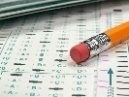 YABANCI DİL (YDİ 1012)Saat: 10:30SINAV-01Yüz Yüze (Derslikler)YABANCI DİL MUAFİYET SINAVIYABANCI DİL (YDİ 1012)Saat: 10:30SINAV-01Yüz Yüze (Derslikler)YABANCI DİL MUAFİYET SINAVITIBBA GİRİŞ (TIG 1101)SUNUM-07Yüz Yüze (D1 ve D3 Amfileri)Tıbbi Biyoloji Canlılık kavramı ve canlıların sınıflandırılmasıDr. Sefa KIZILDAĞTIBBA GİRİŞ (TIG 1101)SUNUM-07Yüz Yüze (D1 ve D3 Amfileri)Tıbbi Biyoloji Canlılık kavramı ve canlıların sınıflandırılmasıDr. Sefa KIZILDAĞTANITIM SUNUMU-18Uzaktan Çevrim İçi (Sakai)DekanlıkDEÜTF Öğretim Usul ve EsaslarıDr. Tuncay KÜMEATATÜRK İLKELERİ VE İNKILAP TARİHİ (ATA 1000)Uzaktan Çevrim İçi (Sakai)10:30-11:15: SUNUM-0111:30-12:15: SUNUM-0211:30-12:15TIP EĞİTİMİ İÇİN İPUÇLARI-04Tıp EğitimiSınav Süreci YönetimiZaman Yönetimi ve Ders Çalışma Planlaması için İpuçları Dr.Serap KONAKÇIYABANCI DİL (YDİ 1012)Saat: 10:30SINAV-01Yüz Yüze (Derslikler)YABANCI DİL MUAFİYET SINAVIYABANCI DİL (YDİ 1012)Saat: 10:30SINAV-01Yüz Yüze (Derslikler)YABANCI DİL MUAFİYET SINAVITIBBA GİRİŞ (TIG 1101)SUNUM-08Yüz Yüze (D1 ve D3 Amfileri)Bilim, Sanat ve Tıp Kitap: Dünyamızı Değiştiren On iki HastalıkDr. Osman AÇIKGÖZTIBBA GİRİŞ (TIG 1101)SUNUM-08Yüz Yüze (D1 ve D3 Amfileri)Bilim, Sanat ve Tıp Kitap: Dünyamızı Değiştiren On iki HastalıkDr. Osman AÇIKGÖZTANITIM SUNUMU-19Uzaktan Çevrim İçi (Sakai)DekanlıkDEÜTF Sınav Usul ve EsaslarıDr. Serap CILAKER MICILIATATÜRK İLKELERİ VE İNKILAP TARİHİ (ATA 1000)Uzaktan Çevrim İçi (Sakai)10:30-11:15: SUNUM-0111:30-12:15: SUNUM-0212:15-14:30ÖĞLE TATİLİÖĞLE TATİLİÖĞLE TATİLİÖĞLE TATİLİÖĞLE TATİLİÖĞLE TATİLİÖĞLE TATİLİ14:30-15:15TIP EĞİTİMİ İÇİN İPUÇLARI-05Uzaktan Çevrim İçiTıp EğitimiÖğrenmeDr.Esin ERGÖNÜLTIBBA GİRİŞ (TIG 1101)SUNUM-01Uzaktan Çevrim İçi (Sakai)Halk Sağlığı Halk sağlığı bakış açısı ile Sağlık -hastalık kavramıDr. Hatice Şimşek KESKİNTIBBA GİRİŞ (TIG 1101)SUNUM-01Uzaktan Çevrim İçi (Sakai)Halk Sağlığı Halk sağlığı bakış açısı ile Sağlık -hastalık kavramıDr. Hatice Şimşek KESKİNYABANCI DİL (YDİ 1012)Uzaktan Çevrim İçi (Sakai) 13:00-13:45: SUNUM-0114:00-14:45: SUNUM-0215:00-15:45:  SUNUM-0316:00-16:45: SUNUM-04YABANCI DİL (YDİ 1012)Uzaktan Çevrim İçi (Sakai) 13:00-13:45: SUNUM-0114:00-14:45: SUNUM-0215:00-15:45:  SUNUM-0316:00-16:45: SUNUM-04TANITIM SUNUMU-20Saat: 14:00-15:30Yüz Yüze (Dekanlık Konferans Salonu)RektörlükPandemi Sonrası İletişimFatih AKBABAYABANCI DİL (YDİ 1012)Uzaktan Çevrim İçi (Sakai) 13:00-13:45: SUNUM-0514:00-14:45: SUNUM-0615:00-15:45:  SUNUM-0716:00-16:45:  SUNUM-0815:30-16:15BİLGİLENDİRMETIP EĞİTİMİ İÇİN İPUÇLARI-06Uzaktan Çevrim İçiTıp EğitimiÖğrenme Stilleri Dr.Esin ERGÖNÜLTIBBA GİRİŞ (TIG 1101)SUNUM-02Uzaktan Çevrim İçi (Sakai)Tıbbi Biyoloji Tıbbi Biyolojiye GirişDr. Esra E. BAĞRIYANIKTIBBA GİRİŞ (TIG 1101)SUNUM-02Uzaktan Çevrim İçi (Sakai)Tıbbi Biyoloji Tıbbi Biyolojiye GirişDr. Esra E. BAĞRIYANIKYABANCI DİL (YDİ 1012)Uzaktan Çevrim İçi (Sakai) 13:00-13:45: SUNUM-0114:00-14:45: SUNUM-0215:00-15:45:  SUNUM-0316:00-16:45: SUNUM-04YABANCI DİL (YDİ 1012)Uzaktan Çevrim İçi (Sakai) 13:00-13:45: SUNUM-0114:00-14:45: SUNUM-0215:00-15:45:  SUNUM-0316:00-16:45: SUNUM-04TANITIM SUNUMU-20Saat: 14:00-15:30Yüz Yüze (Dekanlık Konferans Salonu)RektörlükPandemi Sonrası İletişimFatih AKBABAYABANCI DİL (YDİ 1012)Uzaktan Çevrim İçi (Sakai) 13:00-13:45: SUNUM-0514:00-14:45: SUNUM-0615:00-15:45:  SUNUM-0716:00-16:45:  SUNUM-0816:30-17:15BİLGİLENDİRMETIP EĞİTİMİ İÇİN İPUÇLARI-06Uzaktan Çevrim İçiTıp EğitimiÖğrenme Stilleri Dr.Esin ERGÖNÜLTIBBA GİRİŞ (TIG 1101)SUNUM-03Uzaktan Çevrim İçi (Sakai)Halk Sağlığı Sağlığın sosyal belirleyicileriDr. Bülent KILIÇTIBBA GİRİŞ (TIG 1101)SUNUM-03Uzaktan Çevrim İçi (Sakai)Halk Sağlığı Sağlığın sosyal belirleyicileriDr. Bülent KILIÇYABANCI DİL (YDİ 1012)Uzaktan Çevrim İçi (Sakai) 13:00-13:45: SUNUM-0114:00-14:45: SUNUM-0215:00-15:45:  SUNUM-0316:00-16:45: SUNUM-04YABANCI DİL (YDİ 1012)Uzaktan Çevrim İçi (Sakai) 13:00-13:45: SUNUM-0114:00-14:45: SUNUM-0215:00-15:45:  SUNUM-0316:00-16:45: SUNUM-04YABANCI DİL (YDİ 1012)Uzaktan Çevrim İçi (Sakai) 13:00-13:45: SUNUM-0514:00-14:45: SUNUM-0615:00-15:45:  SUNUM-0716:00-16:45:  SUNUM-0817:15-18:15BİLGİLENDİRMETIP EĞİTİMİ İÇİN İPUÇLARI-07Uzaktan Çevrim İçiTıp EğitimiÖğrenme Stillerinin Belirlenmesine Yönelik Uygulama Dr.Esin ERGÖNÜLTIBBA GİRİŞ (TIG 1101)SUNUM-04Uzaktan Çevrim İçi (Sakai)Tıp Tarihi ve Etik Sağlık, hastalık kavramları ve tıbbın yöntem bilgisiDr Cemal Hüseyin GÜVERCİNTIBBA GİRİŞ (TIG 1101)SUNUM-04Uzaktan Çevrim İçi (Sakai)Tıp Tarihi ve Etik Sağlık, hastalık kavramları ve tıbbın yöntem bilgisiDr Cemal Hüseyin GÜVERCİNYABANCI DİL (YDİ 1012)Uzaktan Çevrim İçi (Sakai) 13:00-13:45: SUNUM-0114:00-14:45: SUNUM-0215:00-15:45:  SUNUM-0316:00-16:45: SUNUM-04YABANCI DİL (YDİ 1012)Uzaktan Çevrim İçi (Sakai) 13:00-13:45: SUNUM-0114:00-14:45: SUNUM-0215:00-15:45:  SUNUM-0316:00-16:45: SUNUM-04YABANCI DİL (YDİ 1012)Uzaktan Çevrim İçi (Sakai) 13:00-13:45: SUNUM-0514:00-14:45: SUNUM-0615:00-15:45:  SUNUM-0716:00-16:45:  SUNUM-08TELİF HAKLARI DOKUZ EYLÜL ÜNİVERSİTESİ TIP FAKÜLTESİNE AİTTİR. © 2021-22TELİF HAKLARI DOKUZ EYLÜL ÜNİVERSİTESİ TIP FAKÜLTESİNE AİTTİR. © 2021-22TELİF HAKLARI DOKUZ EYLÜL ÜNİVERSİTESİ TIP FAKÜLTESİNE AİTTİR. © 2021-22  18 Ekim 2021-22 Ekim 2021  18 Ekim 2021-22 Ekim 2021  18 Ekim 2021-22 Ekim 2021  18 Ekim 2021-22 Ekim 20213.Hafta3.Hafta3.Hafta3.Hafta3.Hafta18.10.202119.10.202119.10.202120.10.202120.10.202121.10.202122.10.202108:30-09:15TIBBA GİRİŞ (TIG 1101)SUNUM-09Yüz Yüze (D1 ve D3 Amfileri)Biyokimya Biyomoleküllerdeki moleküller arası etkileşimlerDr. Nilgün YENERTIBBA GİRİŞ (TIG 1101)SUNUM-09Yüz Yüze (D1 ve D3 Amfileri)Biyokimya Biyomoleküllerdeki moleküller arası etkileşimlerDr. Nilgün YENERHEKİMLİK BECERİ VE DEĞERLERİMESLEKSEL BECERİLER-01Öğrenme Kaynakları Merkezi  (Video)Steril Eldiven Giyme-Çıkartma Becerisi ve El Yıkama Becerisi09:30-10:15TIBBA GİRİŞ (TIG 1101)SUNUM-10Yüz Yüze (D1 ve D3 Amfileri)Biyokimya Fonksiyonel gruplu bileşiklerDr. Nilgün YENERTIBBA GİRİŞ (TIG 1101)SUNUM-10Yüz Yüze (D1 ve D3 Amfileri)Biyokimya Fonksiyonel gruplu bileşiklerDr. Nilgün YENERKARİYER PLANLAMA (KPD 1000)KARİYER PLANLAMA SUNUM-02Uzaktan Çevrim İçi (Sakai)Kariyer ile ilişkili Kavramlar ve kariyerin değişen doğasıDr.Zahide ÇAVDAR10:30-11:15TÜRK DİLİ (TDL 1000)Uzaktan Çevrim İçi (Sakai)10:30-11:15: SUNUM-0111:30-12:15: SUNUM-02TIBBA GİRİŞ (TIG 1101)SUNUM-11Yüz Yüze (D1 ve D3 Amfileri)Bilim, Sanat ve Tıp Bilim insanı:Aziz SancarDr. Osman AÇIKGÖZTIBBA GİRİŞ (TIG 1101)SUNUM-11Yüz Yüze (D1 ve D3 Amfileri)Bilim, Sanat ve Tıp Bilim insanı:Aziz SancarDr. Osman AÇIKGÖZTIBBA GİRİŞ (TIG 1101)SUNUM-16Yüz Yüze (D1 ve D3 Amfileri)Acil Tıp Temel yaşam desteğiDr. Figen COŞKUN/ Dr. Sedat YANTURALITIBBA GİRİŞ (TIG 1101)SUNUM-16Yüz Yüze (D1 ve D3 Amfileri)Acil Tıp Temel yaşam desteğiDr. Figen COŞKUN/ Dr. Sedat YANTURALIATATÜRK İLKELERİ VE İNKILAP TARİHİ (ATA 1000)Uzaktan Çevrim İçi (Sakai)10:30-11:15: SUNUM-0311:30-12:15: SUNUM-0411:30-12:15TÜRK DİLİ (TDL 1000)Uzaktan Çevrim İçi (Sakai)10:30-11:15: SUNUM-0111:30-12:15: SUNUM-02TIBBA GİRİŞ (TIG 1101)SUNUM-12 Yüz Yüze (D1 ve D3 Amfileri)Tıbbi Biyoloji Ökaryot hücreler ve genel özellikleriDr. Oğuz ALTUNGÖZTIBBA GİRİŞ (TIG 1101)SUNUM-12 Yüz Yüze (D1 ve D3 Amfileri)Tıbbi Biyoloji Ökaryot hücreler ve genel özellikleriDr. Oğuz ALTUNGÖZTIBBA GİRİŞ (TIG 1101)SUNUM-16Yüz Yüze (D1 ve D3 Amfileri)Acil Tıp Temel yaşam desteğiDr. Figen COŞKUN/ Dr. Sedat YANTURALITIBBA GİRİŞ (TIG 1101)SUNUM-16Yüz Yüze (D1 ve D3 Amfileri)Acil Tıp Temel yaşam desteğiDr. Figen COŞKUN/ Dr. Sedat YANTURALIATATÜRK İLKELERİ VE İNKILAP TARİHİ (ATA 1000)Uzaktan Çevrim İçi (Sakai)10:30-11:15: SUNUM-0311:30-12:15: SUNUM-0412:15-14:30ÖĞLE TATİLİÖĞLE TATİLİÖĞLE TATİLİÖĞLE TATİLİÖĞLE TATİLİÖĞLE TATİLİÖĞLE TATİLİ14:30-15:15YABANCI DİL (YDİ 1012)Uzaktan Çevrim İçi (Sakai) 13:00-13:45: SUNUM-0914:00-14:45: SUNUM-1015:00-15:45:  SUNUM-1116:00-16:45:  SUNUM-12TIBBA GİRİŞ (TIG 1101)SUNUM-13Uzaktan Çevrim İçi (Sakai)Biyokimya Biyokimyaya girişDr. Hüray İŞLEKELTIBBA GİRİŞ (TIG 1101)SUNUM-13Uzaktan Çevrim İçi (Sakai)Biyokimya Biyokimyaya girişDr. Hüray İŞLEKELHEKİMLİK BECERİ VE DEĞERLERİALAN ÇALIŞMASIYüz Yüze (PDÖ Derslikleri)Sağlık Politikası14:30-15:15: 01-08 Grup15:30-16:15: 09-16 Grup16:30-17:15:  17-24 GrupHEKİMLİK BECERİ VE DEĞERLERİALAN ÇALIŞMASIYüz Yüze (PDÖ Derslikleri)Sağlık Politikası14:30-15:15: 01-08 Grup15:30-16:15: 09-16 Grup16:30-17:15:  17-24 GrupYABANCI DİL (YDİ 1012)Uzaktan Çevrim İçi (Sakai) 13:00-13:45: SUNUM-1314:00-14:45: SUNUM-1415:00-15:45:  SUNUM-1516:00-16:45:  SUNUM-1615:30-16:15YABANCI DİL (YDİ 1012)Uzaktan Çevrim İçi (Sakai) 13:00-13:45: SUNUM-0914:00-14:45: SUNUM-1015:00-15:45:  SUNUM-1116:00-16:45:  SUNUM-12TIBBA GİRİŞ (TIG 1101)SUNUM-14Uzaktan Çevrim İçi (Sakai)Biyokimya Aromatik ve polisiklik bileşiklerDr. Nilgün YENERTIBBA GİRİŞ (TIG 1101)SUNUM-14Uzaktan Çevrim İçi (Sakai)Biyokimya Aromatik ve polisiklik bileşiklerDr. Nilgün YENERHEKİMLİK BECERİ VE DEĞERLERİALAN ÇALIŞMASIYüz Yüze (PDÖ Derslikleri)Sağlık Politikası14:30-15:15: 01-08 Grup15:30-16:15: 09-16 Grup16:30-17:15:  17-24 GrupHEKİMLİK BECERİ VE DEĞERLERİALAN ÇALIŞMASIYüz Yüze (PDÖ Derslikleri)Sağlık Politikası14:30-15:15: 01-08 Grup15:30-16:15: 09-16 Grup16:30-17:15:  17-24 GrupYABANCI DİL (YDİ 1012)Uzaktan Çevrim İçi (Sakai) 13:00-13:45: SUNUM-1314:00-14:45: SUNUM-1415:00-15:45:  SUNUM-1516:00-16:45:  SUNUM-1616:30-17:15YABANCI DİL (YDİ 1012)Uzaktan Çevrim İçi (Sakai) 13:00-13:45: SUNUM-0914:00-14:45: SUNUM-1015:00-15:45:  SUNUM-1116:00-16:45:  SUNUM-12TIBBA GİRİŞ (TIG 1101)SUNUM-15Uzaktan Çevrim İçi (Sakai)Biyokimya Biyomoleküllerde stereoizomeri ve stereospesifisiteDr. Nilgün YENERTIBBA GİRİŞ (TIG 1101)SUNUM-15Uzaktan Çevrim İçi (Sakai)Biyokimya Biyomoleküllerde stereoizomeri ve stereospesifisiteDr. Nilgün YENERHEKİMLİK BECERİ VE DEĞERLERİALAN ÇALIŞMASIYüz Yüze (PDÖ Derslikleri)Sağlık Politikası14:30-15:15: 01-08 Grup15:30-16:15: 09-16 Grup16:30-17:15:  17-24 GrupHEKİMLİK BECERİ VE DEĞERLERİALAN ÇALIŞMASIYüz Yüze (PDÖ Derslikleri)Sağlık Politikası14:30-15:15: 01-08 Grup15:30-16:15: 09-16 Grup16:30-17:15:  17-24 GrupYABANCI DİL (YDİ 1012)Uzaktan Çevrim İçi (Sakai) 13:00-13:45: SUNUM-1314:00-14:45: SUNUM-1415:00-15:45:  SUNUM-1516:00-16:45:  SUNUM-1617:15-18:15YABANCI DİL (YDİ 1012)Uzaktan Çevrim İçi (Sakai) 13:00-13:45: SUNUM-0914:00-14:45: SUNUM-1015:00-15:45:  SUNUM-1116:00-16:45:  SUNUM-12HEKİMLİK BECERİ VE DEĞERLERİALAN ÇALIŞMASIYüz Yüze (PDÖ Derslikleri)Sağlık Politikası14:30-15:15: 01-08 Grup15:30-16:15: 09-16 Grup16:30-17:15:  17-24 GrupHEKİMLİK BECERİ VE DEĞERLERİALAN ÇALIŞMASIYüz Yüze (PDÖ Derslikleri)Sağlık Politikası14:30-15:15: 01-08 Grup15:30-16:15: 09-16 Grup16:30-17:15:  17-24 GrupYABANCI DİL (YDİ 1012)Uzaktan Çevrim İçi (Sakai) 13:00-13:45: SUNUM-1314:00-14:45: SUNUM-1415:00-15:45:  SUNUM-1516:00-16:45:  SUNUM-16TELİF HAKLARI DOKUZ EYLÜL ÜNİVERSİTESİ TIP FAKÜLTESİNE AİTTİR. © 2021-22TELİF HAKLARI DOKUZ EYLÜL ÜNİVERSİTESİ TIP FAKÜLTESİNE AİTTİR. © 2021-22TELİF HAKLARI DOKUZ EYLÜL ÜNİVERSİTESİ TIP FAKÜLTESİNE AİTTİR. © 2021-22  25 Ekim 2021-29 Ekim 2021  25 Ekim 2021-29 Ekim 2021  25 Ekim 2021-29 Ekim 2021  25 Ekim 2021-29 Ekim 20214.Hafta4.Hafta4.Hafta4.Hafta4.Hafta4.Hafta25.10.202126.10.202126.10.202127.10.202127.10.202128.10.202129.10.202108:30-09:15TIBBA GİRİŞ (TIG 1101)SUNUM-18Yüz Yüze (D1 ve D3 Amfileri)Tıbbi Biyoloji Hücre organelleri, hücre zarlarının yapısı ve işlevleriDr. Sefa KIZILDAĞTIBBA GİRİŞ (TIG 1101)SUNUM-18Yüz Yüze (D1 ve D3 Amfileri)Tıbbi Biyoloji Hücre organelleri, hücre zarlarının yapısı ve işlevleriDr. Sefa KIZILDAĞ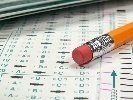 TIBBA GİRİŞ (TIG 1101)Saat: 08:30SINAV-02Uzaktan Çevrim İçiDEMO ARA ÖĞRENCİ BAŞARI DEĞERLENDİRME SINAVI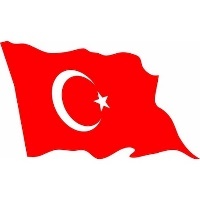 TATİLCUMHURİYET BAYRAMI09:30-10:15TIBBA GİRİŞ (TIG 1101)SUNUM-17Uzaktan Çevrim İçi (Sakai)Tıp Tarihi ve Etik Hekimlik, Etik ve BiyoetikDr Cemal Hüseyin GÜVERCİN TIBBA GİRİŞ (TIG 1101)SUNUM-19Yüz Yüze (D1 ve D3 Amfileri)Biyofizik İnterdisipliner Bilimler ve Biyofizik: Ölçme ve ölçülebilirlikDr. Çağdaş GÜDÜCÜTIBBA GİRİŞ (TIG 1101)SUNUM-19Yüz Yüze (D1 ve D3 Amfileri)Biyofizik İnterdisipliner Bilimler ve Biyofizik: Ölçme ve ölçülebilirlikDr. Çağdaş GÜDÜCÜKARİYER PLANLAMA (KPD 1000)KARİYER PLANLAMA SUNUM-03Uzaktan Çevrim İçi (Sakai)Kendini TanımaDr.Murat ÖRMENKARİYER PLANLAMA (KPD 1000)KARİYER PLANLAMA SUNUM-03Uzaktan Çevrim İçi (Sakai)Kendini TanımaDr.Murat ÖRMENTATİLCUMHURİYET BAYRAMI10:30-11:15TÜRK DİLİ (TDL 1000)Uzaktan Çevrim İçi (Sakai)10:30-11:15: SUNUM-0311:30-12:15: SUNUM-04TIBBA GİRİŞ (TIG 1101)SUNUM-20Yüz Yüze (D1 ve D3 Amfileri)Halk Sağlığı Türkiye’de sağlık örgütlenmesiDr. Bülent KILIÇTIBBA GİRİŞ (TIG 1101)SUNUM-20Yüz Yüze (D1 ve D3 Amfileri)Halk Sağlığı Türkiye’de sağlık örgütlenmesiDr. Bülent KILIÇATATÜRK İLKELERİ VE İNKILAP TARİHİ (ATA 1000)Uzaktan Çevrim İçi (Sakai)10:30-11:15: SUNUM-0511:30-12:15: SUNUM-06ATATÜRK İLKELERİ VE İNKILAP TARİHİ (ATA 1000)Uzaktan Çevrim İçi (Sakai)10:30-11:15: SUNUM-0511:30-12:15: SUNUM-06TIBBA GİRİŞ (TIG 1101)UYGULAMA-01Yüz Yüze (Öğrenci Laboratuvarı)Tıbbi Biyoloji Işık mikroskobu kullanımı, canlı cansız hücre  10:30-11:15: A Grup11:30-12:15: B GrupTATİLCUMHURİYET BAYRAMI11:30-12:15TÜRK DİLİ (TDL 1000)Uzaktan Çevrim İçi (Sakai)10:30-11:15: SUNUM-0311:30-12:15: SUNUM-04TIBBA GİRİŞ (TIG 1101)SUNUM-21Yüz Yüze (D1 ve D3 Amfileri)Tıbbi Biyoloji Hücre çekirdeği, nükleer trafik, nükleer laminaDr. Zeynep YÜCETIBBA GİRİŞ (TIG 1101)SUNUM-21Yüz Yüze (D1 ve D3 Amfileri)Tıbbi Biyoloji Hücre çekirdeği, nükleer trafik, nükleer laminaDr. Zeynep YÜCEATATÜRK İLKELERİ VE İNKILAP TARİHİ (ATA 1000)Uzaktan Çevrim İçi (Sakai)10:30-11:15: SUNUM-0511:30-12:15: SUNUM-06ATATÜRK İLKELERİ VE İNKILAP TARİHİ (ATA 1000)Uzaktan Çevrim İçi (Sakai)10:30-11:15: SUNUM-0511:30-12:15: SUNUM-06TIBBA GİRİŞ (TIG 1101)UYGULAMA-01Yüz Yüze (Öğrenci Laboratuvarı)Tıbbi Biyoloji Işık mikroskobu kullanımı, canlı cansız hücre  10:30-11:15: A Grup11:30-12:15: B GrupTATİLCUMHURİYET BAYRAMI12:15-14:30ÖĞLE TATİLİÖĞLE TATİLİÖĞLE TATİLİÖĞLE TATİLİÖĞLE TATİLİÖĞLE TATİLİÖĞLE TATİLİ14:30-15:15YABANCI DİL (YDİ 1012)Uzaktan Çevrim İçi (Sakai) 13:00-13:45: SUNUM-1714:00-14:45: SUNUM-1815:00-15:45:  SUNUM-1916:00-16:45:  SUNUM-20TIBBA GİRİŞ (TIG 1101)SUNUM-22Uzaktan Çevrim İçi (Sakai)Biyokimya pH Kavramı ve Tampon SistemlerDr. Hüray İŞLEKELTIBBA GİRİŞ (TIG 1101)SUNUM-22Uzaktan Çevrim İçi (Sakai)Biyokimya pH Kavramı ve Tampon SistemlerDr. Hüray İŞLEKELYABANCI DİL (YDİ 1012)Uzaktan Çevrim İçi (Sakai) 13:00-13:45: SUNUM-2114:00-14:45: SUNUM-2215:00-15:45:  SUNUM-2316:00-16:45:  SUNUM-24YABANCI DİL (YDİ 1012)Uzaktan Çevrim İçi (Sakai) 13:00-13:45: SUNUM-2114:00-14:45: SUNUM-2215:00-15:45:  SUNUM-2316:00-16:45:  SUNUM-24TATİLCUMHURİYET BAYRAMITATİLCUMHURİYET BAYRAMI15:30-16:15YABANCI DİL (YDİ 1012)Uzaktan Çevrim İçi (Sakai) 13:00-13:45: SUNUM-1714:00-14:45: SUNUM-1815:00-15:45:  SUNUM-1916:00-16:45:  SUNUM-20TIBBA GİRİŞ (TIG 1101)SUNUM-22Uzaktan Çevrim İçi (Sakai)Biyokimya pH Kavramı ve Tampon SistemlerDr. Hüray İŞLEKELTIBBA GİRİŞ (TIG 1101)SUNUM-22Uzaktan Çevrim İçi (Sakai)Biyokimya pH Kavramı ve Tampon SistemlerDr. Hüray İŞLEKELYABANCI DİL (YDİ 1012)Uzaktan Çevrim İçi (Sakai) 13:00-13:45: SUNUM-2114:00-14:45: SUNUM-2215:00-15:45:  SUNUM-2316:00-16:45:  SUNUM-24YABANCI DİL (YDİ 1012)Uzaktan Çevrim İçi (Sakai) 13:00-13:45: SUNUM-2114:00-14:45: SUNUM-2215:00-15:45:  SUNUM-2316:00-16:45:  SUNUM-24TATİLCUMHURİYET BAYRAMITATİLCUMHURİYET BAYRAMI16:30-17:15YABANCI DİL (YDİ 1012)Uzaktan Çevrim İçi (Sakai) 13:00-13:45: SUNUM-1714:00-14:45: SUNUM-1815:00-15:45:  SUNUM-1916:00-16:45:  SUNUM-20YABANCI DİL (YDİ 1012)Uzaktan Çevrim İçi (Sakai) 13:00-13:45: SUNUM-2114:00-14:45: SUNUM-2215:00-15:45:  SUNUM-2316:00-16:45:  SUNUM-24YABANCI DİL (YDİ 1012)Uzaktan Çevrim İçi (Sakai) 13:00-13:45: SUNUM-2114:00-14:45: SUNUM-2215:00-15:45:  SUNUM-2316:00-16:45:  SUNUM-24TATİLCUMHURİYET BAYRAMITATİLCUMHURİYET BAYRAMI17:15-18:15YABANCI DİL (YDİ 1012)Uzaktan Çevrim İçi (Sakai) 13:00-13:45: SUNUM-1714:00-14:45: SUNUM-1815:00-15:45:  SUNUM-1916:00-16:45:  SUNUM-20TIBBA GİRİŞ (TIG 1101)SUNUM-23Uzaktan Çevrim İçi (Sakai)Acil Tıp Kanamalarda ilk yardımDr. Ersin AKSAYTIBBA GİRİŞ (TIG 1101)SUNUM-23Uzaktan Çevrim İçi (Sakai)Acil Tıp Kanamalarda ilk yardımDr. Ersin AKSAYYABANCI DİL (YDİ 1012)Uzaktan Çevrim İçi (Sakai) 13:00-13:45: SUNUM-2114:00-14:45: SUNUM-2215:00-15:45:  SUNUM-2316:00-16:45:  SUNUM-24YABANCI DİL (YDİ 1012)Uzaktan Çevrim İçi (Sakai) 13:00-13:45: SUNUM-2114:00-14:45: SUNUM-2215:00-15:45:  SUNUM-2316:00-16:45:  SUNUM-24TATİLCUMHURİYET BAYRAMITATİLCUMHURİYET BAYRAMITELİF HAKLARI DOKUZ EYLÜL ÜNİVERSİTESİ TIP FAKÜLTESİNE AİTTİR. © 2021-22TELİF HAKLARI DOKUZ EYLÜL ÜNİVERSİTESİ TIP FAKÜLTESİNE AİTTİR. © 2021-22TELİF HAKLARI DOKUZ EYLÜL ÜNİVERSİTESİ TIP FAKÜLTESİNE AİTTİR. © 2021-22  01 Kasım 2021-05 Kasım 2021  01 Kasım 2021-05 Kasım 2021  01 Kasım 2021-05 Kasım 2021  01 Kasım 2021-05 Kasım 20215.Hafta5.Hafta5.Hafta5.Hafta5.Hafta01.11.202102.11.202102.11.202103.11.202103.11.202104.11.202105.11.202108:30-09:15TIBBA GİRİŞ (TIG 1101)SUNUM-24Yüz Yüze (D1 ve D3 Amfileri)Acil Tıp Kırık ve çıkıklarda ilk yardımDr. Gürkan ERSOYTIBBA GİRİŞ (TIG 1101)SUNUM-24Yüz Yüze (D1 ve D3 Amfileri)Acil Tıp Kırık ve çıkıklarda ilk yardımDr. Gürkan ERSOYTIBBA GİRİŞ (TIG 1101)Saat: 08:30SINAV-03Uzaktan Çevrim İçiARA ÖĞRENCİ BAŞARI DEĞERLENDİRME SINAVITIBBA GİRİŞ (TIG 1101)Saat: 08:30SINAV-03Uzaktan Çevrim İçiARA ÖĞRENCİ BAŞARI DEĞERLENDİRME SINAVI09:30-10:15TIBBA GİRİŞ (TIG 1101)SUNUM-25Yüz Yüze (D1 ve D3 Amfileri)Halk Sağlığı Temel Sağlık HizmetleriDr. Bülent KILIÇTIBBA GİRİŞ (TIG 1101)SUNUM-25Yüz Yüze (D1 ve D3 Amfileri)Halk Sağlığı Temel Sağlık HizmetleriDr. Bülent KILIÇKARİYER PLANLAMA (KPD 1000)KARİYER PLANLAMA SUNUM-04Uzaktan Çevrim İçi (Sakai)Kişisel Gelecek TasarımıDr.Murat ÖRMEN10:30-11:15TÜRK DİLİ (TDL 1000)Uzaktan Çevrim İçi (Sakai)10:30-11:15: SUNUM-0711:30-12:15: SUNUM-08SUNUM-26Yüz Yüze (D1 ve D3 Amfileri)Biyokimya Peptidler ve ProteinlerDr. Emel ALTEKİNSUNUM-26Yüz Yüze (D1 ve D3 Amfileri)Biyokimya Peptidler ve ProteinlerDr. Emel ALTEKİNATATÜRK İLKELERİ VE İNKILAP TARİHİ (ATA 1000)Uzaktan Çevrim İçi (Sakai)10:30-11:15: SUNUM-0711:30-12:15: SUNUM-0811:30-12:15TÜRK DİLİ (TDL 1000)Uzaktan Çevrim İçi (Sakai)10:30-11:15: SUNUM-0711:30-12:15: SUNUM-08TIBBA GİRİŞ (TIG 1101)UYGULAMA-02Yüz Yüze (D1 ve D3 Amfileri)Biyokimya Hemoglobin Örneği ile Protein Yapı ve İşleviTIBBA GİRİŞ (TIG 1101)UYGULAMA-02Yüz Yüze (D1 ve D3 Amfileri)Biyokimya Hemoglobin Örneği ile Protein Yapı ve İşleviATATÜRK İLKELERİ VE İNKILAP TARİHİ (ATA 1000)Uzaktan Çevrim İçi (Sakai)10:30-11:15: SUNUM-0711:30-12:15: SUNUM-0812:15-14:30ÖĞLE TATİLİÖĞLE TATİLİÖĞLE TATİLİÖĞLE TATİLİÖĞLE TATİLİÖĞLE TATİLİÖĞLE TATİLİ14:30-15:15YABANCI DİL (YDİ 1012)Uzaktan Çevrim İçi (Sakai) 13:00-13:45: SUNUM-2514:00-14:45: SUNUM-2615:00-15:45:  SUNUM-2716:00-16:45:  SUNUM-28TIBBA GİRİŞ (TIG 1101)SUNUM-27Uzaktan Çevrim İçi (Sakai)Biyokimya BiyoenerjitiklerDr. Nilgün YENERTIBBA GİRİŞ (TIG 1101)SUNUM-27Uzaktan Çevrim İçi (Sakai)Biyokimya BiyoenerjitiklerDr. Nilgün YENERYABANCI DİL (YDİ 1012)Uzaktan Çevrim İçi (Sakai) 13:00-13:45: SUNUM-2914:00-14:45: SUNUM-3015:00-15:45:  SUNUM-3116:00-16:45:  SUNUM-3215:30-16:15YABANCI DİL (YDİ 1012)Uzaktan Çevrim İçi (Sakai) 13:00-13:45: SUNUM-2514:00-14:45: SUNUM-2615:00-15:45:  SUNUM-2716:00-16:45:  SUNUM-28TIBBA GİRİŞ (TIG 1101)SUNUM-28Uzaktan Çevrim İçi (Sakai)Tıbbi Biyoloji Nükleotidlerin İşlevleri ve Nükleik Asitler: DNA ve RNADr. H. Ogün SERCAN TIBBA GİRİŞ (TIG 1101)SUNUM-28Uzaktan Çevrim İçi (Sakai)Tıbbi Biyoloji Nükleotidlerin İşlevleri ve Nükleik Asitler: DNA ve RNADr. H. Ogün SERCAN YABANCI DİL (YDİ 1012)Uzaktan Çevrim İçi (Sakai) 13:00-13:45: SUNUM-2914:00-14:45: SUNUM-3015:00-15:45:  SUNUM-3116:00-16:45:  SUNUM-3216:30-17:15YABANCI DİL (YDİ 1012)Uzaktan Çevrim İçi (Sakai) 13:00-13:45: SUNUM-2514:00-14:45: SUNUM-2615:00-15:45:  SUNUM-2716:00-16:45:  SUNUM-28TIBBA GİRİŞ (TIG 1101)SUNUM-29Uzaktan Çevrim İçi (Sakai)Tıbbi Biyoloji DNA ReplikasyonuDr. H. Ogün SERCANTIBBA GİRİŞ (TIG 1101)SUNUM-29Uzaktan Çevrim İçi (Sakai)Tıbbi Biyoloji DNA ReplikasyonuDr. H. Ogün SERCANYABANCI DİL (YDİ 1012)Uzaktan Çevrim İçi (Sakai) 13:00-13:45: SUNUM-2914:00-14:45: SUNUM-3015:00-15:45:  SUNUM-3116:00-16:45:  SUNUM-3217:15-18:15YABANCI DİL (YDİ 1012)Uzaktan Çevrim İçi (Sakai) 13:00-13:45: SUNUM-2514:00-14:45: SUNUM-2615:00-15:45:  SUNUM-2716:00-16:45:  SUNUM-28TIBBA GİRİŞ (TIG 1101)SUNUM-30Uzaktan Çevrim İçi (Sakai)Halk Sağlığı Sağlığı Koruma ve GeliştirmeDr. Türkan GÜNAYTIBBA GİRİŞ (TIG 1101)SUNUM-30Uzaktan Çevrim İçi (Sakai)Halk Sağlığı Sağlığı Koruma ve GeliştirmeDr. Türkan GÜNAYYABANCI DİL (YDİ 1012)Uzaktan Çevrim İçi (Sakai) 13:00-13:45: SUNUM-2914:00-14:45: SUNUM-3015:00-15:45:  SUNUM-3116:00-16:45:  SUNUM-32ELİF HAKLARI DOKUZ EYLÜL ÜNİVERSİTESİ TIP FAKÜLTESİNE AİTTİR. © 2021-22ELİF HAKLARI DOKUZ EYLÜL ÜNİVERSİTESİ TIP FAKÜLTESİNE AİTTİR. © 2021-22ELİF HAKLARI DOKUZ EYLÜL ÜNİVERSİTESİ TIP FAKÜLTESİNE AİTTİR. © 2021-22ELİF HAKLARI DOKUZ EYLÜL ÜNİVERSİTESİ TIP FAKÜLTESİNE AİTTİR. © 2021-22  08 Kasım 2021-12 Kasım 2021  08 Kasım 2021-12 Kasım 2021  08 Kasım 2021-12 Kasım 2021  08 Kasım 2021-12 Kasım 20216.Hafta6.Hafta6.Hafta6.Hafta6.Hafta08.11.202109.11.202109.11.202110.11.202110.11.202111.11.202112.11.202108:30-09:15TIBBA GİRİŞ (TIG 1101)SUNUM-31Yüz Yüze (D1 ve D3 Amfileri)Bilim, Sanat ve Tıp Edebiyat ve Tıp:VeremDr. Osman AÇIKGÖZTIBBA GİRİŞ (TIG 1101)SUNUM-31Yüz Yüze (D1 ve D3 Amfileri)Bilim, Sanat ve Tıp Edebiyat ve Tıp:VeremDr. Osman AÇIKGÖZTIBBA GİRİŞ (TIG 1101)UYGULAMA-03Yüz Yüze (D1 ve D3 Amfileri)Biyokimya Amilaz Örneği İle Enzim KinetiğiTIBBA GİRİŞ (TIG 1101)UYGULAMA-03Yüz Yüze (D1 ve D3 Amfileri)Biyokimya Amilaz Örneği İle Enzim Kinetiği09:30-10:15TIBBA GİRİŞ (TIG 1101)SUNUM-32 Yüz Yüze (D1 ve D3 Amfileri)Biyokimya Enzimlerin  ve izoenzimlerin Yapısı ve SınıflandırılmasıDr. Tuncay KÜMETIBBA GİRİŞ (TIG 1101)SUNUM-32 Yüz Yüze (D1 ve D3 Amfileri)Biyokimya Enzimlerin  ve izoenzimlerin Yapısı ve SınıflandırılmasıDr. Tuncay KÜMETIBBA GİRİŞ (TIG 1101)SUNUM-39Yüz Yüze (D1 ve D3 Amfileri)Biyofizik Biyoelektrisite ve elektromagnetizmaDr. Çağdaş GÜDÜCÜTIBBA GİRİŞ (TIG 1101)SUNUM-39Yüz Yüze (D1 ve D3 Amfileri)Biyofizik Biyoelektrisite ve elektromagnetizmaDr. Çağdaş GÜDÜCÜKARİYER PLANLAMA (KPD 1000)KARİYER PLANLAMA SUNUM-05Uzaktan Çevrim İçi (Sakai)Geleceğin Meslek ve Yetkinlikleri İnce(Soft) YetkinlikleriDr.Cenk DEMİRDÖVER10:30-11:15TÜRK DİLİ (TDL 1000)Uzaktan Çevrim İçi (Sakai)10:30-11:15: SUNUM-0911:30-12:15: SUNUM-10TIBBA GİRİŞ (TIG 1101)SUNUM-33Yüz Yüze (D1 ve D3 Amfileri)Biyokimya Enzim Kinetikleri ve enzim aktivitesine etki eden faktörlerDr. Tuncay KÜMETIBBA GİRİŞ (TIG 1101)SUNUM-33Yüz Yüze (D1 ve D3 Amfileri)Biyokimya Enzim Kinetikleri ve enzim aktivitesine etki eden faktörlerDr. Tuncay KÜMETIBBA GİRİŞ (TIG 1101)SUNUM-40Yüz Yüze (D1 ve D3 Amfileri)Bilim, Sanat ve Tıp Kitap:Ben Mutlu Bir Down Annesiyim-Devam Eden HikayemizDr. Osman AÇIKGÖZTIBBA GİRİŞ (TIG 1101)SUNUM-40Yüz Yüze (D1 ve D3 Amfileri)Bilim, Sanat ve Tıp Kitap:Ben Mutlu Bir Down Annesiyim-Devam Eden HikayemizDr. Osman AÇIKGÖZATATÜRK İLKELERİ VE İNKILAP TARİHİ (ATA 1000)Uzaktan Çevrim İçi (Sakai)10:30-11:15: SUNUM-0911:30-12:15: SUNUM-1011:30-12:15TÜRK DİLİ (TDL 1000)Uzaktan Çevrim İçi (Sakai)10:30-11:15: SUNUM-0911:30-12:15: SUNUM-10TIBBA GİRİŞ (TIG 1101)SUNUM-34Yüz Yüze (D1 ve D3 Amfileri)Tıbbi Biyoloji Hücresel Tübül ve Filament SistemleriDr. H. Ogün SERCANTIBBA GİRİŞ (TIG 1101)SUNUM-34Yüz Yüze (D1 ve D3 Amfileri)Tıbbi Biyoloji Hücresel Tübül ve Filament SistemleriDr. H. Ogün SERCANTIBBA GİRİŞ (TIG 1101)SUNUM-41Yüz Yüze (D1 ve D3 Amfileri)Tıbbi Biyoloji Mitoz/Mayoz Bölünmenin Moleküler Mekanizmaları, spermatogenez, oogenezDr. Oğuz ALTUNGÖZTIBBA GİRİŞ (TIG 1101)SUNUM-41Yüz Yüze (D1 ve D3 Amfileri)Tıbbi Biyoloji Mitoz/Mayoz Bölünmenin Moleküler Mekanizmaları, spermatogenez, oogenezDr. Oğuz ALTUNGÖZATATÜRK İLKELERİ VE İNKILAP TARİHİ (ATA 1000)Uzaktan Çevrim İçi (Sakai)10:30-11:15: SUNUM-0911:30-12:15: SUNUM-1012:15-14:30ÖĞLE TATİLİÖĞLE TATİLİÖĞLE TATİLİÖĞLE TATİLİÖĞLE TATİLİÖĞLE TATİLİÖĞLE TATİLİ14:30-15:15YABANCI DİL (YDİ 1012)Uzaktan Çevrim İçi (Sakai) 13:00-13:45: SUNUM-3314:00-14:45: SUNUM-3415:00-15:45:  SUNUM-3516:00-16:45:  SUNUM-36TIBBA GİRİŞ (TIG 1101)SUNUM-35Uzaktan Çevrim İçi (Sakai)Biyokimya Aminoasitlerin Yapı ve Sınıflandırılması, Reaksiyon ve TransportlarıDr. Semra KOÇTÜRKTIBBA GİRİŞ (TIG 1101)SUNUM-35Uzaktan Çevrim İçi (Sakai)Biyokimya Aminoasitlerin Yapı ve Sınıflandırılması, Reaksiyon ve TransportlarıDr. Semra KOÇTÜRKYABANCI DİL (YDİ 1012)Uzaktan Çevrim İçi (Sakai) 13:00-13:45: SUNUM-3714:00-14:45: SUNUM-3815:00-15:45:  SUNUM-3916:00-16:45:  SUNUM-4015:30-16:15YABANCI DİL (YDİ 1012)Uzaktan Çevrim İçi (Sakai) 13:00-13:45: SUNUM-3314:00-14:45: SUNUM-3415:00-15:45:  SUNUM-3516:00-16:45:  SUNUM-36TIBBA GİRİŞ (TIG 1101)SUNUM-36Uzaktan Çevrim İçi (Sakai)Halk Sağlığı Türkiye’nin öncelikli sağlık sorunlarıDr. Belgin ÜNALTIBBA GİRİŞ (TIG 1101)SUNUM-36Uzaktan Çevrim İçi (Sakai)Halk Sağlığı Türkiye’nin öncelikli sağlık sorunlarıDr. Belgin ÜNALYABANCI DİL (YDİ 1012)Uzaktan Çevrim İçi (Sakai) 13:00-13:45: SUNUM-3714:00-14:45: SUNUM-3815:00-15:45:  SUNUM-3916:00-16:45:  SUNUM-4016:30-17:15YABANCI DİL (YDİ 1012)Uzaktan Çevrim İçi (Sakai) 13:00-13:45: SUNUM-3314:00-14:45: SUNUM-3415:00-15:45:  SUNUM-3516:00-16:45:  SUNUM-36TIBBA GİRİŞ (TIG 1101)SUNUM-37Uzaktan Çevrim İçi (Sakai)Biyokimya Enzim Aktivitesinin RegülasyonuDr. Gülgün OKTAYTIBBA GİRİŞ (TIG 1101)SUNUM-37Uzaktan Çevrim İçi (Sakai)Biyokimya Enzim Aktivitesinin RegülasyonuDr. Gülgün OKTAYYABANCI DİL (YDİ 1012)Uzaktan Çevrim İçi (Sakai) 13:00-13:45: SUNUM-3714:00-14:45: SUNUM-3815:00-15:45:  SUNUM-3916:00-16:45:  SUNUM-4017:15-18:15YABANCI DİL (YDİ 1012)Uzaktan Çevrim İçi (Sakai) 13:00-13:45: SUNUM-3314:00-14:45: SUNUM-3415:00-15:45:  SUNUM-3516:00-16:45:  SUNUM-36TIBBA GİRİŞ (TIG 1101)SUNUM-38Uzaktan Çevrim İçi (Sakai)Tıbbi Biyoloji Kromozom Genel Yapısı ve İnsan Kromozomlarının Sınıflandırılması  Dr. Oğuz ALTUNGÖZTIBBA GİRİŞ (TIG 1101)SUNUM-38Uzaktan Çevrim İçi (Sakai)Tıbbi Biyoloji Kromozom Genel Yapısı ve İnsan Kromozomlarının Sınıflandırılması  Dr. Oğuz ALTUNGÖZYABANCI DİL (YDİ 1012)Uzaktan Çevrim İçi (Sakai) 13:00-13:45: SUNUM-3714:00-14:45: SUNUM-3815:00-15:45:  SUNUM-3916:00-16:45:  SUNUM-40TELİF HAKLARI DOKUZ EYLÜL ÜNİVERSİTESİ TIP FAKÜLTESİNE AİTTİR. © 2021-22TELİF HAKLARI DOKUZ EYLÜL ÜNİVERSİTESİ TIP FAKÜLTESİNE AİTTİR. © 2021-22TELİF HAKLARI DOKUZ EYLÜL ÜNİVERSİTESİ TIP FAKÜLTESİNE AİTTİR. © 2021-2215 Kasım 2021-19 Kasım 202115 Kasım 2021-19 Kasım 202115 Kasım 2021-19 Kasım 202115 Kasım 2021-19 Kasım 20217.Hafta7.Hafta7.Hafta7.Hafta7.Hafta7.Hafta15.11.202116.11.202116.11.202117.11.202117.11.202118.11.202119.11.202108:30-09:15TIBBA GİRİŞ (TIG 1101)SUNUM-52Yüz Yüze (D1 ve D3 Amfileri)Tıbbi Biyoloji Temel genetikDr. Çiğdem E. YAZICIOĞLU09:30-10:15TIBBA GİRİŞ (TIG 1101)SUNUM-42Yüz Yüze (D1 ve D3 Amfileri)Halk Sağlığı Çevresel Hastalık Kavramı ve Çevresel Etkilenim TipleriDr. O. Alparslan ERGÖRTIBBA GİRİŞ (TIG 1101)SUNUM-42Yüz Yüze (D1 ve D3 Amfileri)Halk Sağlığı Çevresel Hastalık Kavramı ve Çevresel Etkilenim TipleriDr. O. Alparslan ERGÖRTIBBA GİRİŞ (TIG 1101)SUNUM-52Yüz Yüze (D1 ve D3 Amfileri)Tıbbi Biyoloji Temel genetikDr. Çiğdem E. YAZICIOĞLUKARİYER PLANLAMA (KPD 1000)KARİYER PLANLAMA SUNUM-06Uzaktan Çevrim İçi (Sakai)Temel İletişim BecerileriDr.Esin ERGÖNÜL10:30-11:15TÜRK DİLİ (TDL 1000)Uzaktan Çevrim İçi (Sakai)10:30-11:15: SUNUM-1111:30-12:15: SUNUM-12TIBBA GİRİŞ (TIG 1101)SUNUM-43Yüz Yüze (D1 ve D3 Amfileri)Biyofizik Tıp alanında elektromagnetizma uygulamalarıDr. Çağdaş GÜDÜCÜTIBBA GİRİŞ (TIG 1101)SUNUM-43Yüz Yüze (D1 ve D3 Amfileri)Biyofizik Tıp alanında elektromagnetizma uygulamalarıDr. Çağdaş GÜDÜCÜTIBBA GİRİŞ (TIG 1101)UYGULAMA-04Yüz Yüze (PDÖ Derslikleri)Biyokimya Örneklerle molarite, ozmolarite kavramları10:30-11:15: A Grup11:30-12:15: B GrupTIBBA GİRİŞ (TIG 1101)UYGULAMA-04Yüz Yüze (PDÖ Derslikleri)Biyokimya Örneklerle molarite, ozmolarite kavramları10:30-11:15: A Grup11:30-12:15: B GrupTIBBA GİRİŞ (TIG 1101)UYGULAMA-05Yüz Yüze (PDÖ Derslikleri)Tıbbi BiyolojiKaryotip Pedigri yöntemi10:30-11:15: A Grup11:30-12:15: B GrupATATÜRK İLKELERİ VE İNKILAP TARİHİ (ATA 1000)Uzaktan Çevrim İçi (Sakai)10:30-11:15: SUNUM-1111:30-12:15: SUNUM-11211:30-12:15TÜRK DİLİ (TDL 1000)Uzaktan Çevrim İçi (Sakai)10:30-11:15: SUNUM-1111:30-12:15: SUNUM-12TIBBA GİRİŞ (TIG 1101)SUNUM-44Yüz Yüze (D1 ve D3 Amfileri)Acil Tıp Çevresel Acillerde İlk YardımDr. Rıdvan ATİLLATIBBA GİRİŞ (TIG 1101)SUNUM-44Yüz Yüze (D1 ve D3 Amfileri)Acil Tıp Çevresel Acillerde İlk YardımDr. Rıdvan ATİLLATIBBA GİRİŞ (TIG 1101)UYGULAMA-04Yüz Yüze (PDÖ Derslikleri)Biyokimya Örneklerle molarite, ozmolarite kavramları10:30-11:15: A Grup11:30-12:15: B GrupTIBBA GİRİŞ (TIG 1101)UYGULAMA-04Yüz Yüze (PDÖ Derslikleri)Biyokimya Örneklerle molarite, ozmolarite kavramları10:30-11:15: A Grup11:30-12:15: B GrupTIBBA GİRİŞ (TIG 1101)UYGULAMA-05Yüz Yüze (PDÖ Derslikleri)Tıbbi BiyolojiKaryotip Pedigri yöntemi10:30-11:15: A Grup11:30-12:15: B GrupATATÜRK İLKELERİ VE İNKILAP TARİHİ (ATA 1000)Uzaktan Çevrim İçi (Sakai)10:30-11:15: SUNUM-1111:30-12:15: SUNUM-11212:15-14:30ÖĞLE TATİLİÖĞLE TATİLİÖĞLE TATİLİÖĞLE TATİLİÖĞLE TATİLİÖĞLE TATİLİÖĞLE TATİLİÖĞLE TATİLİ14:30-15:15YABANCI DİL (YDİ 1012)Uzaktan Çevrim İçi (Sakai) 13:00-13:45: SUNUM-4114:00-14:45: SUNUM-4215:00-15:45:  SUNUM-4316:00-16:45:  SUNUM-44TIBBA GİRİŞ (TIG 1101)SUNUM-45Uzaktan Çevrim İçi (Sakai)Bilim, Sanat ve Tıp Bilim İnsanı:Charles DarwinDr. Osman AÇIKGÖZTIBBA GİRİŞ (TIG 1101)SUNUM-45Uzaktan Çevrim İçi (Sakai)Bilim, Sanat ve Tıp Bilim İnsanı:Charles DarwinDr. Osman AÇIKGÖZTIBBA GİRİŞ (TIG 1101)SUNUM-49Uzaktan Çevrim İçi (Sakai)Tıbbi Biyoloji Hücrelerarası haberleşme sinyal iletimiDr. Esra E. BAĞRIYANIKTIBBA GİRİŞ (TIG 1101)SUNUM-49Uzaktan Çevrim İçi (Sakai)Tıbbi Biyoloji Hücrelerarası haberleşme sinyal iletimiDr. Esra E. BAĞRIYANIKYABANCI DİL (YDİ 1012)Uzaktan Çevrim İçi (Sakai) 13:00-13:45: SUNUM-4514:00-14:45: SUNUM-4615:00-15:45:  SUNUM-4716:00-16:45:  SUNUM-4815:30-16:15YABANCI DİL (YDİ 1012)Uzaktan Çevrim İçi (Sakai) 13:00-13:45: SUNUM-4114:00-14:45: SUNUM-4215:00-15:45:  SUNUM-4316:00-16:45:  SUNUM-44TIBBA GİRİŞ (TIG 1101)SUNUM-46Uzaktan Çevrim İçi (Sakai)Tıbbi Genetik Kromozom nomenklatür ve anomalileriDr. Tufan ÇANKAYATIBBA GİRİŞ (TIG 1101)SUNUM-46Uzaktan Çevrim İçi (Sakai)Tıbbi Genetik Kromozom nomenklatür ve anomalileriDr. Tufan ÇANKAYATIBBA GİRİŞ (TIG 1101)SUNUM-50Uzaktan Çevrim İçi (Sakai)Tıbbi Biyoloji Hücre-hücre, hücre-hücre dışı matriks ilişkisiDr. Esra E. BAĞRIYANIKTIBBA GİRİŞ (TIG 1101)SUNUM-50Uzaktan Çevrim İçi (Sakai)Tıbbi Biyoloji Hücre-hücre, hücre-hücre dışı matriks ilişkisiDr. Esra E. BAĞRIYANIKYABANCI DİL (YDİ 1012)Uzaktan Çevrim İçi (Sakai) 13:00-13:45: SUNUM-4514:00-14:45: SUNUM-4615:00-15:45:  SUNUM-4716:00-16:45:  SUNUM-4816:30-17:15YABANCI DİL (YDİ 1012)Uzaktan Çevrim İçi (Sakai) 13:00-13:45: SUNUM-4114:00-14:45: SUNUM-4215:00-15:45:  SUNUM-4316:00-16:45:  SUNUM-44TIBBA GİRİŞ (TIG 1101)SUNUM-47Uzaktan Çevrim İçi (Sakai)Tıbbi Biyoloji Gen ve Genom kavramıDr. Sultan CİNGÖZTIBBA GİRİŞ (TIG 1101)SUNUM-47Uzaktan Çevrim İçi (Sakai)Tıbbi Biyoloji Gen ve Genom kavramıDr. Sultan CİNGÖZTIBBA GİRİŞ (TIG 1101)SUNUM-51Uzaktan Çevrim İçi (Sakai)Halk Sağlığı Sağlık Kayıtları ve Türkiye’nin sağlık göstergeleriDr. Reyhan UÇKUTIBBA GİRİŞ (TIG 1101)SUNUM-51Uzaktan Çevrim İçi (Sakai)Halk Sağlığı Sağlık Kayıtları ve Türkiye’nin sağlık göstergeleriDr. Reyhan UÇKUYABANCI DİL (YDİ 1012)Uzaktan Çevrim İçi (Sakai) 13:00-13:45: SUNUM-4514:00-14:45: SUNUM-4615:00-15:45:  SUNUM-4716:00-16:45:  SUNUM-4817:15-18:15YABANCI DİL (YDİ 1012)Uzaktan Çevrim İçi (Sakai) 13:00-13:45: SUNUM-4114:00-14:45: SUNUM-4215:00-15:45:  SUNUM-4316:00-16:45:  SUNUM-44TIBBA GİRİŞ (TIG 1101)SUNUM-48Uzaktan Çevrim İçi (Sakai)Tıbbi Biyoloji EvrimDr. Çiğdem E. YAZICIOĞLUTIBBA GİRİŞ (TIG 1101)SUNUM-48Uzaktan Çevrim İçi (Sakai)Tıbbi Biyoloji EvrimDr. Çiğdem E. YAZICIOĞLUYABANCI DİL (YDİ 1012)Uzaktan Çevrim İçi (Sakai) 13:00-13:45: SUNUM-4514:00-14:45: SUNUM-4615:00-15:45:  SUNUM-4716:00-16:45:  SUNUM-48TELİF HAKLARI DOKUZ EYLÜL ÜNİVERSİTESİ TIP FAKÜLTESİNE AİTTİR. © 2021-22TELİF HAKLARI DOKUZ EYLÜL ÜNİVERSİTESİ TIP FAKÜLTESİNE AİTTİR. © 2021-22TELİF HAKLARI DOKUZ EYLÜL ÜNİVERSİTESİ TIP FAKÜLTESİNE AİTTİR. © 2021-22TELİF HAKLARI DOKUZ EYLÜL ÜNİVERSİTESİ TIP FAKÜLTESİNE AİTTİR. © 2021-22   22 Kasım 2021-26 Kasım 2021     22 Kasım 2021-26 Kasım 2021     22 Kasım 2021-26 Kasım 2021     22 Kasım 2021-26 Kasım 2021     22 Kasım 2021-26 Kasım 2021  8.Hafta8.Hafta8.Hafta8.Hafta8.Hafta22.11.202123.11.202124.11.202124.11.202124.11.202125.11.202126.11.202126.11.202108:30-09:15TIBBA GİRİŞ (TIG 1101)SUNUM-53Yüz Yüze (D1 ve D3 Amfileri)Biyofizik Dönüştürücüler (tranduserler) ve tıp alanındaki uygulamalarıDr. Çağdaş GÜDÜCÜ09:30-10:15TIBBA GİRİŞ (TIG 1101)SUNUM-54Yüz Yüze (D1 ve D3 Amfileri)Acil Tıp Yara bakımı ve yanıklarda ilk yardımDr. Neşe ÇOLAKKARİYER PLANLAMA (KPD 1000)KARİYER PLANLAMA SUNUM-07Uzaktan Çevrim İçi (Sakai)Profesyonel İlişki Ağlarının YönetimiDr.Esin ERGÖNÜLKARİYER PLANLAMA (KPD 1000)KARİYER PLANLAMA SUNUM-07Uzaktan Çevrim İçi (Sakai)Profesyonel İlişki Ağlarının YönetimiDr.Esin ERGÖNÜL10:30-11:15TÜRK DİLİ (TDL 1000)Uzaktan Çevrim İçi (Sakai)10:30-11:15: SUNUM-1311:30-12:15: SUNUM-14TIBBA GİRİŞ (TIG 1101)SUNUM-55Yüz Yüze (D1 ve D3 Amfileri)Halk Sağlığı İş ve Sağlık KavramıDr. Yücel DEMİRALATATÜRK İLKELERİ VE İNKILAP TARİHİ (ATA 1000)Uzaktan Çevrim İçi (Sakai)10:30-11:15: SUNUM-1311:30-12:15: SUNUM-14ATATÜRK İLKELERİ VE İNKILAP TARİHİ (ATA 1000)Uzaktan Çevrim İçi (Sakai)10:30-11:15: SUNUM-1311:30-12:15: SUNUM-1411:30-12:15TÜRK DİLİ (TDL 1000)Uzaktan Çevrim İçi (Sakai)10:30-11:15: SUNUM-1311:30-12:15: SUNUM-14ATATÜRK İLKELERİ VE İNKILAP TARİHİ (ATA 1000)Uzaktan Çevrim İçi (Sakai)10:30-11:15: SUNUM-1311:30-12:15: SUNUM-14ATATÜRK İLKELERİ VE İNKILAP TARİHİ (ATA 1000)Uzaktan Çevrim İçi (Sakai)10:30-11:15: SUNUM-1311:30-12:15: SUNUM-1412:15-14:30ÖĞLE TATİLİÖĞLE TATİLİÖĞLE TATİLİÖĞLE TATİLİÖĞLE TATİLİÖĞLE TATİLİÖĞLE TATİLİÖĞLE TATİLİ14:30-15:15YABANCI DİL (YDİ 1012)Uzaktan Çevrim İçi (Sakai) 13:00-13:45: SUNUM-4914:00-14:45: SUNUM-5015:00-15:45:  SUNUM-5116:00-16:45:  SUNUM-52TIBBA GİRİŞ (TIG 1101)SUNUM-56Uzaktan Çevrim İçi (Sakai)Bilim, Sanat ve Tıp Kitap Tanıtımı: Çehov'un Hekimlik Öyküleri Dr. Osman AÇIKGÖZYABANCI DİL (YDİ 1012)Uzaktan Çevrim İçi (Sakai) 13:00-13:45: SUNUM-5314:00-14:45: SUNUM-5415:00-15:45:  SUNUM-5516:00-16:45:  SUNUM-56YABANCI DİL (YDİ 1012)Uzaktan Çevrim İçi (Sakai) 13:00-13:45: SUNUM-5314:00-14:45: SUNUM-5415:00-15:45:  SUNUM-5516:00-16:45:  SUNUM-5615:30-16:15YABANCI DİL (YDİ 1012)Uzaktan Çevrim İçi (Sakai) 13:00-13:45: SUNUM-4914:00-14:45: SUNUM-5015:00-15:45:  SUNUM-5116:00-16:45:  SUNUM-52TIBBA GİRİŞ (TIG 1101)SUNUM-57Uzaktan Çevrim İçi (Sakai)Halk Sağlığı Üreme Sağlığı politikalarıDr. Türkan GÜNAYYABANCI DİL (YDİ 1012)Uzaktan Çevrim İçi (Sakai) 13:00-13:45: SUNUM-5314:00-14:45: SUNUM-5415:00-15:45:  SUNUM-5516:00-16:45:  SUNUM-56YABANCI DİL (YDİ 1012)Uzaktan Çevrim İçi (Sakai) 13:00-13:45: SUNUM-5314:00-14:45: SUNUM-5415:00-15:45:  SUNUM-5516:00-16:45:  SUNUM-5616:30-17:15YABANCI DİL (YDİ 1012)Uzaktan Çevrim İçi (Sakai) 13:00-13:45: SUNUM-4914:00-14:45: SUNUM-5015:00-15:45:  SUNUM-5116:00-16:45:  SUNUM-52TIBBA GİRİŞ (TIG 1101)SUNUM-58Uzaktan Çevrim İçi (Sakai)Tıbbi Genetik Populasyon genetiğiDr. Tufan ÇANKAYAYABANCI DİL (YDİ 1012)Uzaktan Çevrim İçi (Sakai) 13:00-13:45: SUNUM-5314:00-14:45: SUNUM-5415:00-15:45:  SUNUM-5516:00-16:45:  SUNUM-56YABANCI DİL (YDİ 1012)Uzaktan Çevrim İçi (Sakai) 13:00-13:45: SUNUM-5314:00-14:45: SUNUM-5415:00-15:45:  SUNUM-5516:00-16:45:  SUNUM-5617:15-18:15YABANCI DİL (YDİ 1012)Uzaktan Çevrim İçi (Sakai) 13:00-13:45: SUNUM-4914:00-14:45: SUNUM-5015:00-15:45:  SUNUM-5116:00-16:45:  SUNUM-52YABANCI DİL (YDİ 1012)Uzaktan Çevrim İçi (Sakai) 13:00-13:45: SUNUM-5314:00-14:45: SUNUM-5415:00-15:45:  SUNUM-5516:00-16:45:  SUNUM-56YABANCI DİL (YDİ 1012)Uzaktan Çevrim İçi (Sakai) 13:00-13:45: SUNUM-5314:00-14:45: SUNUM-5415:00-15:45:  SUNUM-5516:00-16:45:  SUNUM-56TELİF HAKLARI DOKUZ EYLÜL ÜNİVERSİTESİ TIP FAKÜLTESİNE AİTTİR. © 2021-22TELİF HAKLARI DOKUZ EYLÜL ÜNİVERSİTESİ TIP FAKÜLTESİNE AİTTİR. © 2021-22TELİF HAKLARI DOKUZ EYLÜL ÜNİVERSİTESİ TIP FAKÜLTESİNE AİTTİR. © 2021-2229 Kasım 2021-03 Aralık 2021  29 Kasım 2021-03 Aralık 2021  29 Kasım 2021-03 Aralık 2021  29 Kasım 2021-03 Aralık 2021  29 Kasım 2021-03 Aralık 2021  9.Hafta (Sınav Haftası)9.Hafta (Sınav Haftası)9.Hafta (Sınav Haftası)9.Hafta (Sınav Haftası)29.11.202130.11.202101.12.202101.12.202101.12.202102.12.202103.12.202108:30-09:15TIBBA GİRİŞ (TIG 1101)Saat: 08:30SINAV-04Yüz Yüze (Derslikler)BLOK SONU ÖĞRENCİ BAŞARI DEĞERLENDİRME SINAVI09:30-10:15SORU TARTIŞMASIDr.Tuncay KÜMETÜM ÖĞRENCİLER BLOK SONU GERİ BİLDİRİM FORMU DOLDURULMASI GEREKLİDİR.10:30-11:1511:30-12:1512:15-14:30ÖĞLE TATİLİÖĞLE TATİLİÖĞLE TATİLİÖĞLE TATİLİÖĞLE TATİLİÖĞLE TATİLİÖĞLE TATİLİ14:30-15:1515:30-16:1516:30-17:1517:15-18:15TELİF HAKLARI DOKUZ EYLÜL ÜNİVERSİTESİ TIP FAKÜLTESİNE AİTTİR. © 2021-22TELİF HAKLARI DOKUZ EYLÜL ÜNİVERSİTESİ TIP FAKÜLTESİNE AİTTİR. © 2021-22TELİF HAKLARI DOKUZ EYLÜL ÜNİVERSİTESİ TIP FAKÜLTESİNE AİTTİR. © 2021-22